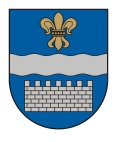   LATVIJAS REPUBLIKASDAUGAVPILS PILSĒTAS DOMEReģ. Nr. 90000077325, K. Valdemāra iela 1, Daugavpils, LV-5401, tālrunis 65404344, 65404346, fakss 65421941               e-pasts: info@daugavpils.lv   www.daugavpils.lvSĒDES  PROTOKOLSDaugavpilī2019.gada 13.jūnijā                                                                                                      Nr.22		                    				SĒDE NOTIEK DOMES SĒŽU ZĀLĒSĒDE SASAUKTA 	plkst. 14.00SĒDI ATKLĀJ 	plkst. 14.00SĒDES DARBA KĀRTĪBA:Par nekustamā īpašuma 18.novembra ielā 161, Daugavpilī, daļas nodošanu bezatlīdzības lietošanā Daugavpils pilsētas pašvaldības iestādei „Krievu kultūras centrs”.Par Daugavpils pilsētas domes budžeta iestādes „Kultūras pils” 2018.gada pārskata apstiprināšanu.Par atbalstu Daugavpils pilsētas Izglītības pārvaldes projektam „TOY metodes iekļaušanai”.Par atbalstu Daugavpils pilsētas Izglītības pārvaldes projektam „Darbīgās kopienas”.Par saistošajiem noteikumiem “Kārtība, kādā Daugavpils pilsētas pašvaldības nodrošina līdzfinansējumu privātam bērnu uzraudzības pakalpojuma sniedzējam”.Par grozījumiem Daugavpils pilsētas domes 09.08.2018. lēmumā Nr.401 „Par atbalstu projektam „Kultūras mantojuma objekta publiskās ārtelpas attīstības un pieejamības veicināšana tūrisma pakalpojumu daudzveidošanai Daugavpils pilsētā”.Par grozījumiem Daugavpils pilsētas domes 25.05.2017. lēmumā Nr.253 „Par atbalstu projektam „Rīteiropas vērtības”.Par finanšu līdzekļu piešķiršanu biedrībai „Volejbola klubs miLATss” no pamatbudžeta programmas „Sporta organizāciju atbalsts”.Par grozījumiem Daugavpils pilsētas pašvaldības iestādes „Sporta pārvalde” nolikumā.Par SIA “Daugavpils ūdens” 2018.gada peļņas neizmaksāšanu dividendēs.Par pieteikumu pašvaldības līdzfinansējumam kultūras pieminekļu saglabāšanai vērtēšanas komisijas izveidošanu.Par grozījumu 2014.gada 23.decembra lēmumā Nr.625 „Par noteikumu apstiprināšanu”.Par Daugavpils pilsētas attīstības programmas „Mana pils – Daugavpils” 2014.-2020.gadam Rīcības un Investīciju plānu aktualizāciju.Par Daugavpils pilsētas pašvaldības 2018.gada publiskā pārskata apstiprināšanu.	Par zemes vienības, kadastra apzīmējums 05000100026, Balvu ielā 61B, Daugavpilī, pārdošanu.Par zemes vienības, kadastra apzīmējums 05000102233 Balvu ielā 1C k-4 - 129, Daugavpilī, pārdošanu.Par zemes vienības, kadastra apzīmējums 05000102738, Balvu ielā 1C k-5 - 245, Daugavpilī, pārdošanu.Par zemes vienības, kadastra apzīmējums 05000101352, Balvu ielā 1C k-15 - 544, Daugavpilī, pārdošanu.Par zemes vienības, kadastra apzīmējums 05000102826, Balvu ielā 1C k-27 - 852, Daugavpilī, pārdošanu.Par zemes vienības, kadastra apzīmējums 05000281426, Butļerova ielā 1 k-5 - 81, Daugavpilī, pārdošanu.Par zemes vienības, kadastra apzīmējums 05000250520, Čiekuru ielā 9A, 6, Daugavpilī, pārdošanu.Par zemes vienības, kadastra apzīmējums 05000312430, 5.Dāliju ielā 4, Daugavpilī, pārdošanu.Par zemes vienības, kadastra apzīmējums 05000350110, Vaļņu ielā 4B, Daugavpilī, pārdošanu.Par zemes vienības, kadastra apzīmējums 05000371720, Ventas ielā 10D, Daugavpilī, pārdošanu.Par zemes vienības, kadastra apzīmējums 05000260317, Daugavpilī, pārdošanu izsolē.Par nekustamā īpašuma Komunālā ielā 5-4, Daugavpilī, atsavināšanu.Par dzīvojamās mājas 1.Oficieru ielā 8, Daugavpilī, dzīvokļa īpašuma Nr.1 nodošanu atsavināšanai.Par dzīvojamās mājas Višķu ielā 28, Daugavpilī, dzīvokļa īpašuma Nr.22 nodošanu atsavināšanai.Par Pārjaunojuma līguma 2014.gada 20.novembrī Pārjaunotā 2012.gada 2.maija Zemesgabala nomas līgumā Nr.DK 14 Daugavpilī, Imantas un Teātra ielu krustojumā, darbības termiņa pagarināšanu.Par apbūves tiesības piešķiršanu.Par Daugavpils pilsētas pašvaldības neprivatizēto dzīvokļu īpašumu ierakstīšanu zemesgrāmatā.SĒDI VADA – Daugavpils pilsētas domes priekšsēdētājs Andrejs ElksniņšSĒDĒ PIEDALĀS - 14 Domes deputāti –     A.Broks, J.Dukšinskis, R.Eigims, A.Elksniņš,                                                                        A.Gržibovskis, L.Jankovska, R.Joksts, I.Kokina,                                                                        V.Kononovs, N.Kožanova, M.Lavrenovs,                                                                        J.Lāčplēsis, I.Prelatovs,  A.ZdanovskisSĒDĒ NEPIEDALĀS  - 1 Domes deputāte–   H.Soldatjomoka – iemesls nav zināmsSĒDĒ PIEDALĀS       - pašvaldības administrācijas darbinieki:                                         E.Ugarinko, D.Krīviņa, I.Limbēna, I.Funte, N.Jefimovs, R.Golovans,                                        T.Dubina, A.Mahļins, M.Dimitrijeva, Ž.Kobzeva, E.Upeniece,                                         A.Šapovals,                                       - pašvaldības budžeta iestādes darbinieki:                                        A.Paķere, E.Kleščinska, M.Isupova, J.Stivriņš,- plašsaziņas līdzekļu pārstāvji:                                  V.Gabrāns, I.Dunaiskis, M.Jermolajevs                                                               SĒDI PROTOKOLĒ  - Domes protokolu lietvedības pārzine S.RimicāneDomes sēdes vadītājs A.Elksniņš jautā, vai būs kādi papildjautājumi? Papildjautājumu nav.1.§	(352.)Par nekustamā īpašuma 18.novembra ielā 161, Daugavpilī, daļas nodošanu bezatlīdzības lietošanā Daugavpils pilsētas pašvaldības iestādei „Krievu kultūras centrs”A.Paķere, A.ElksniņšPamatojoties uz likuma „Par pašvaldībām” 14.panta pirmās daļas 2.punktu, otrās daļas 3.punktu, 15.panta pirmās daļas 5.punktu, 21.panta pirmās daļas 27.punktu, Publiskas personas finanšu līdzekļu un mantas izšķērdēšanas novēršanas likuma 5.panta pirmo, trešo, trešo prim. un sesto daļu, izskatot Daugavpils pilsētas pašvaldības iestādes “Krievu kultūras centrs” 2019.gada 13.maija vēstuli Nr.1.7/75 (reģistrēta Latgales Centrālajā bibliotēkā, turpmāk – Bibliotēka, 2019.gada 13.maijā ar Nr.1.-14./27) ar lūgumu nodot bezatlīdzības lietošanā neapdzīvojamās telpas 18.novembra ielā 161, Daugavpilī , Daugavpils pilsētas pašvaldības iestādes “Krievu kultūras centrs” darbības nodrošināšanai, ņemot vērā Domes Īpašuma komitejas 2019.gada 6.jūnija sēdes protokolu Nr.12, Domes Finanšu komitejas 2019.gada 6.jūnija  sēdes protokolu Nr.18, atklāti balsojot: PAR – 14 (A.Broks, J.Dukšinskis, R.Eigims, A.Elksniņš, A.Gržibovskis, L.Jankovska, R.Joksts, I.Kokina, V.Kononovs, N.Kožanova, M.Lavrenovs, J.Lāčplēsis, I.Prelatovs, A.Zdanovskis), PRET – nav, ATTURAS – nav, Daugavpils pilsētas dome nolemj:     1. Nodot bezatlīdzības lietošanā Daugavpils pilsētas pašvaldības iestādei “Krievu kultūras centrs”, reģistrācijas Nr.90000957223, juridiskā adrese: Varšavas iela 14, Daugavpils, turpmāk – Iestāde, Daugavpils pilsētas pašvaldībai piederošā nekustamā īpašuma, kadastra Nr.0500 004 5209,  18.novembra  ielā 161,  Daugavpilī,  daļu   –  neapdzīvojamās   telpas  ar  kopējo   platību 53.6 m2 , tai skaitā telpa Nr.45 (telpu  grupa 001, 30 m2 platībā),  telpa   Nr.4   (telpu  grupa   005, 8.2 m2 platībā), telpa   Nr.5 (telpu   grupa  005,  11.3 m2   platībā) telpa   Nr.6  (telpu  grupa  005, 4.1 m2 platībā), būves kadastra apzīmējums 0500 004 5209 001, un zemesgabala 557 m2 platībā, kadastra apzīmējums 0500 004 5209, 536/14247 domājamās daļas, turpmāk – Īpašums.    2. Ēkas 18. novembra ielā 161, Daugavpilī, ar kadastra apzīmējumu 0500 004 5209 001 bilances vērtība uz 01.06.2019. sastāda 85395.70 EUR (astoņdesmit pieci tūkstoši trīs simti deviņdesmit pieci euro un 70 centi), zemes gabala 18. novembra ielā 161, Daugavpilī, ar kadastra apzīmējumu 0500 0045209 bilances vērtība uz 01.06.2019. sastāda 2475.80 EUR (divi tūkstoši četri simti septiņdesmit pieci euro un 80 centi).      3. Īpašums tiek nodots bezatlīdzības lietošanā līdz 2024.gada 31.maijam.     4. Īpašuma bezatlīdzības lietošanas mērķis – Iestādes darbības nodrošināšana.     5. Iestāde ir tiesīga izmantot bezatlīdzības lietošanā nodoto Īpašumu tikai šī lēmuma 4.punktā paredzētajam mērķim, lietot Īpašumu tādējādi, lai nepasliktinātu tā stāvokli, kā arī nodrošinātu Īpašuma uzturēšanu un segtu ar tā uzturēšanu saistītus izdevumus.     6. Nododamais Īpašums ir apmierinošā tehniskā stāvoklī.     7. Iestādei ir pienākums nekavējoties nodot bezatlīdzības lietošanā nodoto Īpašumu atpakaļ, ja:     7.1. tiek lauzts līgums par Īpašuma nodošanu bezatlīdzības lietošanā pirms lēmuma 3.punktā norādītā termiņa;     7.2. iestājies lēmuma 3.punktā noteiktais termiņš;     7.3. Īpašums tiek izmantots pretēji nodošanas bezatlīdzības lietošanā mērķim.     8. Uzdot Latgales Centrālajai bibliotēkai sagatavot līguma projektu par Īpašuma nodošanu bezatlīdzības lietošanā Iestādei.     9. Pilnvarot Latgales Centrālās bibliotēkas vadītāju parakstīt līgumu par Īpašuma nodošanu bezatlīdzības lietošanā. 2.§	(353.)Par atbalstu projektam un apropriācijas palielināšanuE.Kleščinska, A.ElksniņšPamatojoties uz likuma “Par pašvaldībām” 21.panta pirmās daļas 2.punktu, likuma „Par pašvaldību budžetiem” 30.pantu, saskaņā ar Latvijas Valsts mežu un  Valsts Kultūrkapitāla fonda atbalstītā Latgales kultūras programmas 2019 projekta 03.05.2019. finansēšanas līgumu Nr. LKP2019/34, ņemot vērā Daugavpils pilsētas domes Izglītības un kultūras jautājumu komitejas 2019.gada 6.jūnija sēdes protokolu Nr.14, Daugavpils pilsētas domes Finanšu komitejas 2019.gada 6.jūnija sēdes protokolu Nr.18, atklāti balsojot: PAR – 14 (A.Broks, J.Dukšinskis, R.Eigims, A.Elksniņš, A.Gržibovskis, L.Jankovska, R.Joksts, I.Kokina, V.Kononovs, N.Kožanova, M.Lavrenovs, J.Lāčplēsis, I.Prelatovs, A.Zdanovskis), PRET – nav, ATTURAS – nav, Daugavpils pilsētas dome nolemj:Atbalstīt Daugavpils pilsētas domes Kultūras pārvaldes  (reģ.Nr.90001206849, juridiskā adrese: K.Valdemāra ielā 13, Daugavpilī) dalību Latvijas Valsts mežu un  Valsts Kultūrkapitāla fonda atbalstītajā Latgales kultūras programmas 2019 projektā „Ieskandinām Daugavpili dievnamos”  saskaņā ar 1.pielikumu . 2. Palielināt apropriāciju Daugavpils pilsētas domes Kultūras pārvaldei pamatbudžeta programmai „Eiropas Savienības un citu finanšu instrumentu finansētie projekti” saskaņā ar 2.pielikumu. Pielikumā: 1. Latvijas Valsts mežu un  Valsts Kultūrkapitāla fonda atbalstītā Latgales kultūras programmas 2019 projekta „Ieskandinām Daugavpili dievnamos”  apraksts.Daugavpils pilsētas domes Kultūras pārvaldes pamatbudžeta programmas           „Kultūras pārvaldes īstenotie projekti” ieņēmumu un izdevumu tāmes grozījumi             2019.gadam.3.§	(354.)Par atbalstu Daugavpils pilsētas Izglītības pārvaldes projektam „TOY metodes iekļaušanai”M.Isupova, A.ElksniņšPamatojoties uz likuma „Par pašvaldībām” 21.panta pirmās daļas 2.punktu, likuma „Par pašvaldību budžetiem” 30.pantu, ņemot vērā biedrības “Izglītības iniciatīvu centrs” 10.05.2019. vēstuli Nr.15-2019, Daugavpils pilsētas domes Izglītības un kultūras jautājumu komitejas 2019.gada 6.jūnija sēdes protokolu Nr.14, Daugavpils pilsētas domes Finanšu komitejas 2019.gada 6.jūnija sēdes protokolu Nr.18, atklāti balsojot: PAR – 14 (A.Broks, J.Dukšinskis, R.Eigims, A.Elksniņš, A.Gržibovskis, L.Jankovska, R.Joksts, I.Kokina, V.Kononovs, N.Kožanova, M.Lavrenovs, J.Lāčplēsis, I.Prelatovs, A.Zdanovskis), PRET – nav, ATTURAS – nav, Daugavpils pilsētas dome nolemj:Atbalstīt Daugavpils pilsētas Izglītības pārvaldes (reģ. Nr.90009737220, juridiskā adrese: Saules iela 7, Daugavpils) dalību ES Erasmus+KA3 finansētajā projektā “TOY metodes iekļaušanai” saskaņā ar pielikumu.Projekta īstenošanai nodrošināt līdzfinansējumu 2020.gadā 3470.00 EUR (trīs tūkstoši četri simti septiņdesmit eiro 00 eirocenti), 2021.g.- 3470.00 EUR  (trīs tūkstoši četri simti septiņdesmit eiro 00 eiro centi) apmērā no pašvaldības budžeta līdzekļiem.Atļaut Daugavpils pilsētas Izglītības pārvaldei noslēgt projekta “TOY spēļu centri-bibliotēkas” Partnerības vienošanos ar biedrību “Izglītības iniciatīvu centrs”.Pielikumā: Projekta “TOY metodes iekļaušanai” apraksts.4.§	(355.)Par atbalstu Daugavpils pilsētas Izglītības pārvaldes Projektam „Darbīgās kopienas”M.Isupova, A.ElksniņšPamatojoties uz likuma „Par pašvaldībām” 21.panta pirmās daļas 2.punktu, likuma „Par pašvaldību budžetiem” 30.pantu, ņemot vērā biedrības “Izglītības iniciatīvu centrs” 10.05.2019. vēstuli Nr.15-2019,  Daugavpils pilsētas domes Izglītības un kultūras jautājumu komitejas 2019.gada 6.jūnija sēdes protokolu Nr.14, Daugavpils pilsētas domes Finanšu komitejas 2019.gada 6.jūnija sēdes protokolu Nr.18, atklāti balsojot: PAR – 14 (A.Broks, J.Dukšinskis, R.Eigims, A.Elksniņš, A.Gržibovskis, L.Jankovska, R.Joksts, I.Kokina, V.Kononovs, N.Kožanova, M.Lavrenovs, J.Lāčplēsis, I.Prelatovs, A.Zdanovskis), PRET – nav, ATTURAS – nav, Daugavpils pilsētas dome nolemj:Atbalstīt Daugavpils pilsētas Izglītības pārvaldes (reģ. Nr.90009737220, juridiskā adrese: Saules iela 7, Daugavpils) dalību Britu Padomes Latvijā finansētajā projektā “Darbīgās kopienas” saskaņā ar pielikumu.Projekta īstenošanai nodrošināt līdzfinansējumu 2020.gadā 1000.00 EUR (viens tūkstotis euro 00 centi) apmērā no pašvaldības budžeta līdzekļiem.Atļaut Daugavpils pilsētas Izglītības pārvaldei noslēgt projekta “Darbīgās kopienas” Partnerības vienošanos ar biedrību “Izglītības iniciatīvu centrs”.Pielikumā: Projekta “Darbīgās kopienas” apraksts.5.§	(356.)Par saistošajiem noteikumiem “Kārtība, kādā Daugavpils pilsētas pašvaldības nodrošina līdzfinansējumu privātam bērnu uzraudzības pakalpojuma sniedzējam”M.Isupova, L.Jankovska, I.kokina, A.ElksniņšL.Jankovska skaidro, ka Izglītības un kultūras jautājumu komitejā tika izskatīti un iztirzāti abi lēmuma projekta varianti, atbalstīts tika 1.variants.I.Kokina izsaka priekšlikumu, “ļaut vecākiem izvēlēties auklīšu pakalpojumus”, kas ir 2.variants.Sēdes vadītājs lūdz deputātus balsot par I.Kokinas priekšlikumu, atbalstīt lēmuma projekta 2.variantu,atklāti balsojot: PAR – 5 (A.Broks, J.Dukšinskis, R.Joksts, I.Kokina, J.Lāčplēsis,), PRET – nav, ATTURAS – 9 (R.Eigims, A.Elksniņš, A.Gržibovskis, L.Jankovska, V.Kononovs, N.Kožanova, M.Lavrenovs, I.Prelatovs, A.Zdanovskis), priekšlikums nav atbalstītsPamatojoties uz likuma "Par pašvaldībām" 43.panta trešo daļu, atklāti balsojot: PAR – 14 (A.Broks, J.Dukšinskis, R.Eigims, A.Elksniņš, A.Gržibovskis, L.Jankovska, R.Joksts, I.Kokina, V.Kononovs, N.Kožanova, M.Lavrenovs, J.Lāčplēsis, I.Prelatovs, A.Zdanovskis), PRET – nav, ATTURAS – nav, Daugavpils pilsētas dome nolemj:1. Apstiprināt Daugavpils pilsētas domes 2019.gada 13.jūnija saistošos noteikumus Nr.13 „Kārtība, kādā Daugavpils pilsētas pašvaldība nodrošina līdzfinansējumu privātam bērnu uzraudzības pakalpojuma sniedzējam”.       2. Noteikt, ka saistošie noteikumi stājas spēkā 2019.gada 1.septembrī.Pielikumā: Daugavpils pilsētas domes 2019.gada 13.jūnija saistošie noteikumi Nr.13 “Kārtība,                    kādā Daugavpils pilsētas pašvaldība nodrošina līdzfinansējumu privātam bērnu                    uzraudzības pakalpojuma sniedzējam” un to paskaidrojuma raksts.6.§	(357.)Par grozījumiem Daugavpils pilsētas domes 09.08.2018. lēmumā Nr.401 „Par atbalstu projektam „Kultūras mantojuma objekta publiskās ārtelpas attīstības un pieejamības veicināšana tūrisma pakalpojumu daudzveidošanai Daugavpils pilsētā”A.Mahļins, A.ElksniņšPamatojoties uz likuma „Par pašvaldībām” 21.panta ievaddaļu, Ministru kabineta 2017.gada 24.oktobra noteikumiem Nr. 635 “Darbības programmas “Izaugsme un nodarbinātība” prioritārā virziena “Vides aizsardzības un resursu izmantošanas efektivitāte” 5.5.1. specifiskā atbalsta mērķa “Saglabāt, aizsargāt un attīstīt nozīmīgu kultūras un dabas mantojumu, kā arī attīstīt ar to saistītos pakalpojumus” trešās projektu iesniegumu atlases kārtas “Ieguldījumi kultūras un dabas mantojuma attīstībai nacionālas nozīmes attīstības centru pašvaldībās” īstenošanas noteikumi”, iepirkuma procedūras Nr. DPD 2018/100 rezultātiem, Daugavpils pilsētas domes Attīstības komitejas 2019. gada 6.jūnija sēdes protokolu Nr.10, Daugavpils pilsētas domes Finanšu komitejas 2019. gada 6.jūnija sēdes protokolu Nr.18, atklāti balsojot: PAR – 14 (A.Broks, J.Dukšinskis, R.Eigims, A.Elksniņš, A.Gržibovskis, L.Jankovska, R.Joksts, I.Kokina, V.Kononovs, N.Kožanova, M.Lavrenovs, J.Lāčplēsis, I.Prelatovs, A.Zdanovskis), PRET – nav, ATTURAS – nav, Daugavpils pilsētas dome nolemj:Izdarīt  šādus  grozījumus  Daugavpils   pilsētas  domes  2018.gada  9.augusta  lēmumā Nr. 401 „Par atbalstu projektam “Kultūras mantojuma objekta publiskās ārtelpas attīstības un pieejamības veicināšana tūrisma pakalpojumu daudzveidošanai Daugavpils pilsētā”:1.1. Lēmuma pielikuma „Projekta „Kultūras mantojuma objekta publiskās ārtelpas attīstības un pieejamības veicināšana tūrisma pakalpojumu daudzveidošanai Daugavpils pilsētā” apraksts” sadaļā “Projekta ilgums” aizstāt vārdus “(2019. gada janvāris – 2021. gada janvāris)” ar vārdiem “(2019.gada jūnijs – 2021.gada jūnijs)”.1.2. Lēmuma pielikuma „Projekta „Kultūras mantojuma objekta publiskās ārtelpas attīstības un pieejamības veicināšana tūrisma pakalpojumu daudzveidošanai Daugavpils pilsētā” apraksts” sadaļā „Projekta izmaksas”:1.2.1. aiz vārdiem “Projekta kopējās izmaksas” aizstāt skaitli „4 080 308,50 EUR” ar skaitli „4 757 174,31”;1.2.2. aiz vārdiem “Neattiecināmas izmaksas” aizstāt skaitli „526 037,91 EUR” ar skaitli „1 202 903,72”.1.3. Lēmuma pielikuma „Projekta „Kultūras mantojuma objekta publiskās ārtelpas attīstības un pieejamības veicināšana tūrisma pakalpojumu daudzveidošanai Daugavpils pilsētā” apraksts” sadaļā “Projekta galvenās aktivitātes” izteikt 1.punktu jaunā redakcijā: “Daugavpils cietokšņa bijušā Inženierarsenāla 3.kārtas remontdarbi: Rietumu korpusa iekštelpu restaurācijas un apdares darbi, ārējo un iekšējo inženiertīklu izbūve, lifta montāža”.Pielikumā: Projekta “Kultūras mantojuma objekta publiskās ārtelpas attīstības un pieejamības                   veicināšana tūrisma pakalpojumu daudzveidošanai Daugavpils pilsētā” apraksts.7.§	(358.)Par grozījumiem Daugavpils pilsētas domes 25.05.2017. lēmumā Nr.253 „Par atbalstu projektam „Rīteiropas vērtības”A.Mahļins, A.ElksniņšPamatojoties uz likuma „Par pašvaldībām” 21.panta ievaddaļu, Ministru kabineta 2016.gada 24.maija noteikumiem Nr.322 “Darbības programmas “Izaugsme un nodarbinātība” prioritārā virziena “Vides aizsardzības un resursu izmantošanas efektivitāte” 5.5.1.specifiskā atbalsta mērķa “Saglabāt, aizsargāt un attīstīt nozīmīgu kultūras un dabas mantojumu, kā arī attīstīt ar to saistītos pakalpojumus” īstenošanas noteikumi”, 2018.gada 22.marta Vienošanās par Eiropas Savienības fonda projekta īstenošanu Nr. 5.5.1.0/17/I/007, 09.10.2018. Vienošanās Nr.5.5.1.0/17/I/007 Grozījumiem Nr.1, projekta partnera Ludzas novada pašvaldības 08.03.2019.vēstuli Nr. 3.1.1.7./2019/480-N “Par projekta Nr. 5.5.1.0/17/I/007 “Rīteiropas vērtības” nepieciešamo grozījumu veikšanu”, iepirkuma procedūras Nr. DPD 2018/100 rezultātiem, Daugavpils pilsētas domes Attīstības komitejas 2019. gada 6.jūnija sēdes protokolu Nr.10, Daugavpils pilsētas domes Finanšu komitejas 2019. gada 6.jūnija sēdes protokolu Nr.18, atklāti balsojot: PAR – 13 (A.Broks, J.Dukšinskis, R.Eigims, A.Elksniņš, A.Gržibovskis, L.Jankovska, I.Kokina, V.Kononovs, N.Kožanova, M.Lavrenovs, J.Lāčplēsis, I.Prelatovs, A.Zdanovskis), PRET – nav, ATTURAS – 1 (R.Joksts), Daugavpils pilsētas dome nolemj:1. Izdarīt šādus grozījumus Daugavpils pilsētas domes 2017. gada 25. maija lēmumā Nr.253 „Par atbalstu projektam “Rīteiropas vērtības”:1.1. Lēmuma pielikuma „Projekta „Rīteiropas vērtības” apraksts” sadaļas „Projekta ilgums” tekstu izteikt jaunā redakcijā “48 mēneši pēc Vienošanās noslēgšanas” (22.03.2018. – 21.03.2022.)”1.2. Lēmuma pielikuma „Projekta „Rīteiropas vērtības” apraksts” sadaļā „Projekta izmaksas”:1.2.1. aiz vārdiem “Projekta kopējās izmaksas” aizstāt skaitli „5 882 352,94 EUR” ar skaitli „6 850 835,60”;1.2.2. aiz vārdiem “Daugavpils pilsētas daļa” izteikt tekstu jaunā redakcijā: “4 061 953,16 EUR, tai skaitā attiecināmās izmaksas 3 529 411,76 EUR (ERAF finansējums 85% 3000000 EUR, Daugavpils pilsētas domes līdzfinansējums 10,5% 370588,23 EUR un Valsts budžeta dotācija 4,5% 158823,53 EUR), neattiecināmās izmaksas 532 541,40 EUR”.Pielikumā: Projekta “Rīteiropas vērtības” apraksts.8.§	(359.)Par finanšu līdzekļu piešķiršanu biedrībai „Volejbola klubs miLATss” no pamatbudžeta programmas „Sporta organizāciju atbalsts”J.Stivriņš, A.Zdanovskis, A.ElksniņšPamatojoties uz likuma “Par pašvaldībām” 15.panta pirmās daļas 6.punktu, Daugavpils pilsētas domes 2019.gada 28.marta noteikumu Nr.3 “Kārtība, kādā tiek piešķirts finansējums sporta organizācijām” 49.3.punktu, Daugavpils pilsētas domes Izglītības un kultūras jautājumu komitejas 2019.gada 6.jūnija sēdes protokolu Nr.14, Daugavpils pilsētas domes Finanšu komitejas 2019.gada, 6.jūnija sēdes protokolu Nr.18, atklāti balsojot: PAR – 13 (A.Broks, J.Dukšinskis, R.Eigims, A.Elksniņš, A.Gržibovskis, L.Jankovska, R.Joksts, I.Kokina, V.Kononovs, N.Kožanova, M.Lavrenovs, J.Lāčplēsis, I.Prelatovs), PRET – 1 (A.Zdanovskis), ATTURAS – nav, Daugavpils pilsētas dome nolemj:Piešķirt līdzekļus no pamatbudžeta programmas “Sporta organizāciju atbalsts” 4890.85 EUR (četri tūkstoši astoņi simti deviņdesmit euro 85 centi) apmērā biedrībai “Volejbola klubs miLATss” (reģ.Nr.40008126901, Arodu iela 88, Daugavpils, LV-5404)sezonas noslēgšanai.Daugavpils pilsētas pašvaldība iestādei “Sporta pārvalde” noslēgt līgumu ar biedrību “Volejbola klubs miLATss” par pašvaldības piešķirtā finansējuma izlietojumu.9.§	(360.)Par grozījumiem Daugavpils pilsētas pašvaldības iestādes „Sporta pārvalde” nolikumāJ.Stivriņš, A.ElksniņšPamatojoties uz likuma „Par pašvaldībām” 21.panta pirmās daļas 8.punktu, Daugavpils pilsētas domes 2019.gada 16.maija lēmumu Nr.299 “Par īpašuma Cietokšņa ielā 61, Daugavpilī, nodošanu - pieņemšanu”, Daugavpils pilsētas domes Izglītības un kultūras jautājumu komitejas 2019.gada 6.jūnija sēdes protokolu Nr.14, Daugavpils pilsētas domes Finanšu komitejas 2019.gada, 6.jūnija sēdes protokolu Nr.18 atklāti balsojot: PAR – 14 (A.Broks, J.Dukšinskis, R.Eigims, A.Elksniņš, A.Gržibovskis, L.Jankovska, R.Joksts, I.Kokina, V.Kononovs, N.Kožanova, M.Lavrenovs, J.Lāčplēsis, I.Prelatovs, A.Zdanovskis), PRET – nav, ATTURAS – nav, Daugavpils pilsētas dome nolemj:Izdarīt Daugavpils pilsētas pašvaldības iestādes “Sporta pārvalde” nolikumā Nr.2 (turpmāk - nolikums), kas apstiprināts ar Daugavpils pilsētas domes 2018.gada 8.marta lēmumu Nr.78 “Par Daugavpils pilsētas domes Sporta un jaunatnes departamenta likvidāciju, Daugavpils pilsētas pašvaldības iestādes “Sporta pārvalde” un Daugavpils pilsētas domes Jaunatnes nodaļas izveidošanu” šādus grozījumus:Izteikt nolikuma 13.6.punktu šādā redakcijā:“13.6. sporta bāze Puškina ielā 55A”;Papildināt nolikumu ar 13.16 apakšpunktu šādā redakcijā:“13.16. sporta bāze Cietokšņa ielā 61 (boksa zāle).10.§	(361.)Par SIA “Daugavpils ūdens” 2018.gada peļņas neizmaksāšanu dividendēsN.Jefimovs, J.Lāčplēsis,  A.ElksniņšPamatojoties uz likuma „Par pašvaldībām” 21.panta pirmās daļas 27.punktu, Publiskas personas kapitāla daļu un kapitālsabiedrību pārvaldības likuma 35.panta pirmo daļu, Komercdarbības atbalsta kontroles likuma 7.pantu, Daugavpils pilsētas domes 2005.gada 11.augusta saistošo noteikumu Nr.5 “Daugavpils pilsētas pašvaldības nolikums” 9.6.punktu, ar Daugavpils pilsētas domes 2015.gada 29.oktobra lēmumu Nr.437 apstiprināto noteikumu Nr.12 „Kārtība, kādā pašvaldības kapitālsabiedrības un publiski privātās kapitālsabiedrības, kurās pašvaldība ir dalībnieks (akcionārs) nosaka dividendēs izmaksājamo peļņas daļu, un veic maksājumus pašvaldības budžetā par pašvaldības kapitāla izmantošanu“ 4.punktu, 6.-7.punktu,ievērojot SIA „Daugavpils ūdens” 2019.gada 29.janvāra dalībnieku sapulcē apstiprināto rīcības plānu,ņemot vērā SIA „Daugavpils ūdens” 2019.gada 23.maija dalībnieku sapulcē apstiprināto gada pārskatu ar gada peļņu 180 695,00 EUR, atklāti balsojot: PAR – 14 (A.Broks, J.Dukšinskis, R.Eigims, A.Elksniņš, A.Gržibovskis, L.Jankovska, R.Joksts, I.Kokina, V.Kononovs, N.Kožanova, M.Lavrenovs, J.Lāčplēsis, I.Prelatovs, A.Zdanovskis), PRET – nav, ATTURAS – nav, Daugavpils pilsētas dome nolemj:Atļaut SIA „Daugavpils ūdens”, reģistrācijas Nr.41503002432, neizmaksāt dividendēs 50% no 2018.gada peļņas 90 347,50 EUR apmērā.Pielikumā:	Atzinums par dividendēs izmaksājamās peļņas daļas atstāšanu SIA „Daugavpils ūdens” rīcībā ar pielikumiem.11.§	(362.)Par pieteikumu pašvaldības līdzfinansējumam kultūras pieminekļu saglabāšanai vērtēšanas komisijas izveidošanuI.Limbēna, J.Dukšinskis, A.ElksniņšPamatojoties uz likuma “Par pašvaldībām” 21.panta pirmās daļas 24.punktu, 61.panta pirmo daļu, Daugavpils pilsētas domes 2018.gada 30.oktobra saistošo noteikumu Nr.30 “Saistošie noteikumi par pašvaldības līdzfinansējumu kultūras pieminekļu saglabāšanai” 17.punktu, atklāti balsojot: PAR – 14 (A.Broks, J.Dukšinskis, R.Eigims, A.Elksniņš, A.Gržibovskis, L.Jankovska, R.Joksts, I.Kokina, V.Kononovs, N.Kožanova, M.Lavrenovs, J.Lāčplēsis, I.Prelatovs, A.Zdanovskis), PRET – nav, ATTURAS – nav, Daugavpils pilsētas dome nolemj:Izveidot pieteikumu pašvaldības līdzfinansējumam kultūras pieminekļu saglabāšanai vērtēšanas komisiju (turpmāk - Komisija) šādā sastāvā:Komisijas priekšsēdētājs:Mihails Lavrenovs,Komisijas locekļi:Inguna Kokina,Inga Ancāne,Artjoms Mahļins,Nadežda Šapkova,Vilma Platpīre,Dzintra Bukeviča.Apstiprināt Komisijas nolikumu (pielikumā).Pielikumā: Komisijas nolikums.12.§	  (363.)Par grozījumu 2014.gada 23.decembra lēmumā Nr.625 „Par noteikumu apstiprināšanu”E.Ugarinko, A.Broks, A.ElksniņšA.Broks izsaka priekšlikumu, izteikt noteikumu 3.1. punktu šādā redakcijā: “3.1. institūciju izdevumi lietišķās etiķetes ievērošanai, tie ietver izdevumus konferenču, lietišķu tikšanos, semināru, institūciju jubileju u.c. pasākumu organizēšanai, kas paredzēti pašvaldības rīkotajās oficiālajās pieņemšanās un citos pasākumos, kā arī viesiem, partneriem, klientiem u.tml.”Sēdes vadītājs lūdz deputātus balsot par priekšlikumu: atklāti balsojot: PAR – 4 (A.Broks, J.Dukšinskis, I.Kokina, J.Lāčplēsis,), PRET – nav, ATTURAS – 9 (R.Eigims, A.Elksniņš, A.Gržibovskis, L.Jankovska, R.Joksts, V.Kononovs, N.Kožanova, M.Lavrenovs, A.Zdanovskis), priekšlikums nav atbalstītsBalsojumā nepiedalās I.Prelatovs.Pamatojoties uz likuma „Par pašvaldībām” 21.panta pirmās daļas 27.punktu, ņemot vērā Daugavpils pilsētas domes Finanšu komitejas  2019.gada  6.jūnijasēdes  protokolu Nr.18, atklāti balsojot: PAR – 13 (J.Dukšinskis, R.Eigims, A.Elksniņš, A.Gržibovskis, L.Jankovska, R.Joksts, I.Kokina, V.Kononovs, N.Kožanova, M.Lavrenovs, J.Lāčplēsis, I.Prelatovs, A.Zdanovskis), PRET – nav, ATTURAS – 1 (A.Broks), Daugavpils pilsētas dome nolemj:Izdarīt Daugavpils pilsētas domes 2014.gada 23.decembra noteikumos Nr.7 “Noteikumi par reprezentācijas izdevumu uzskaites un norakstīšanas kārtību Daugavpils pilsētas pašvaldībā” (apstiprināti ar 2014.gada 23.decembra Daugavpils pilsētas domes lēmumu Nr.625) grozījumu un izteikt noteikumu 3.1.apakšpunktu šādā redakcijā:3.1. “institūciju izdevumi lietišķās etiķetes ievērošanai, tie ietver izdevumus konferenču, lietišķu tikšanos, semināru, institūciju jubileju u.c. pasākumu organizēšanai un izdevumi ar to saistīto maltīšu, kafijas paužu rīkošanai, atspirdzinošu un vieglo alkoholisko dzērienu (līdz tilp.22%), uzkodu iegādei, kas paredzēti pašvaldības rīkotajās oficiālajās pieņemšanās un citos pasākumos, kā arī viesiem, partneriem, klientiem u.tml.”13.§	(364.)Par Daugavpils pilsētas attīstības programmas „Mana pils – Daugavpils” 2014.-2020.gadam Rīcības un Investīciju plānu aktualizācijuD.Krīviņa, A.ElksniņšPamatojoties uz likuma ,,Par pašvaldībām” l4.panta otrās daļas 1.punktu, 21.panta pirmās daļas 3.punktu, Teritorijas attīstības plānošanas likuma 12.panta pirmo daļu un 22.panta trešo daļu, Ministru kabineta 2014.gada l4.oktobra noteikumu Nr.628 “Noteikumi par pašvaldību teritorijas attīstības plānošanas dokumentiem” 73.punktu, Daugavpils pilsētas domes Attīstības komitejas 2019.gada 6.jūnija sēdes protokolu Nr.10, Daugavpils pilsētas domes Finanšu komitejas 2019.gada 6.jūnija sēdes protokolu Nr.18, atklāti balsojot: PAR – 14 (A.Broks, J.Dukšinskis, R.Eigims, A.Elksniņš, A.Gržibovskis, L.Jankovska, R.Joksts, I.Kokina, V.Kononovs, N.Kožanova, M.Lavrenovs, J.Lāčplēsis, I.Prelatovs, A.Zdanovskis), PRET – nav, ATTURAS – nav, Daugavpils pilsētas dome nolemj:Apstiprināt Daugavpils pilsētas attīstības programmas “Mana pils – Daugavpils” 2014.-2020. gadam aktualizēto Rīcības un Investīciju plānu.Publicēt paziņojumu par Rīcības un Investīciju plāna aktualizāciju Daugavpils pilsētas pašvaldības tīmekļa vietnē - www.daugavpils.lv.Iesniegt aktualizēto Rīcības un Investīciju plānu Latgales plānošanas reģionam un Vides aizsardzības un reģionālās attīstības ministrijai.Lēmuma izpildi kontrolē Domes izpilddirektora p.i.Pielikumā: Daugavpils pilsētas attīstības programmas “Mana pils – Daugavpils” 2014.-                   2020.gadam aktualizētais Rīcības un Investīciju plāns.14.§	(365.)Par Daugavpils pilsētas pašvaldības 2018.gada publiskā pārskata apstiprināšanuD.Krīviņa, A.Broks, J. Lāčplēsis, A.ElksniņšPamatojoties uz likuma “Par pašvaldībām” 21.panta pirmās daļas 2.punktu, 72.pantu, atklāti balsojot: PAR – 14 (A.Broks, J.Dukšinskis, R.Eigims, A.Elksniņš, A.Gržibovskis, L.Jankovska, R.Joksts, I.Kokina, V.Kononovs, N.Kožanova, M.Lavrenovs, J.Lāčplēsis, I.Prelatovs, A.Zdanovskis), PRET – nav, ATTURAS – nav, Daugavpils pilsētas dome nolemj:Apstiprināt Daugavpils pilsētas pašvaldības 2018.gada publisko pārskatu.Pielikumā: Daugavpils pilsētas pašvaldības 2018.gada publiskais pārskats. 15.§	(366.)Par zemes vienības, kadastra apzīmējums 05000100026, Balvu ielā 61B, Daugavpilī, pārdošanuI.Funte, A.Elksniņš       Pamatojoties uz likuma “Par pašvaldībām” 21.panta pirmās daļas 17.punktu, Publiskas personas mantas atsavināšanas likuma 5.panta piekto daļu, 8.panta trešo un septīto daļu, 37.panta pirmās daļas 4.punktu, 44.panta ceturto daļu, 44.1panta pirmo, otro un piekto daļu, Zemesgrāmatu apliecībām, nodalījuma Nr.100000587354 un Nr.100000546776, nodrošinot Daugavpils pilsētas domes 2019.gada 11.aprīļa lēmuma Nr.232 “Par zemes gabalu nodošanu atsavināšanai” 1.8.apakšpunkta izpildi, ņemot vērā Daugavpils pilsētas pašvaldības dzīvojamo māju privatizācijas un īpašuma atsavināšanas komisijas 2019.gada 16.maija sēdes protokolu Nr.5 (4.punkts), Domes Finanšu komitejas 2019.gada 6.jūnija sēdes protokolu Nr.18, atklāti balsojot: PAR – 14 (A.Broks, J.Dukšinskis, R.Eigims, A.Elksniņš, A.Gržibovskis, L.Jankovska, R.Joksts, I.Kokina, V.Kononovs, N.Kožanova, M.Lavrenovs, J.Lāčplēsis, I.Prelatovs, A.Zdanovskis), PRET – nav, ATTURAS – nav, Daugavpils pilsētas dome nolemj:      1. Apstiprināt atsavināmas apbūvētas zemes vienības 37 m2 platībā, kadastra apzīmējums 05000100026, Balvu ielā 61B, Daugavpilī (turpmāk - Zemesgabals), nosacīto cenu 350,00  EUR (trīs simti piecdesmit eiro 00 centi) apmērā.     2. Pārdot Zemesgabalu uz tā esošās būves, kadastra apzīmējums 05000102625010 (Zemesgrāmatas nodalījums Nr.100000546776), īpašniekam, turpmāk - Pircējs, par nosacīto cenu 350,00 EUR (trīs simti piecdesmit eiro 00 centi).      3. Pircējam, pērkot zemes vienību uz nomaksu:      3.1. jāsamaksā avanss 10% (desmit procenti) apmērā no pirkuma maksas;     3.2. par atlikto maksājumu jāmaksā - 6% (seši procenti) gadā no vēl nesamaksātās pirkuma maksas daļas un par pirkuma līgumā noteikto maksājuma termiņu kavējumu – nokavējuma procentus 0,1 procenta apmērā no kavētās maksājuma summas par katru kavējuma dienu;      3.3.  nomaksas termiņš nedrīkst būt lielāks par pieciem gadiem;     3.4. ja Pircējs samaksā visu pirkuma maksu mēneša laikā no pirkuma līguma spēkā stāšanās dienas, maksa par atlikto maksājumu Pircējam nav jāmaksā;     3.5. bez Daugavpils pilsētas pašvaldības atļaujas atsavināmo zemes vienību nedalīt, neatsavināt un neapgrūtināt ar lietu tiesībām;     3.6. zemes nomas maksu par zemes vienības lietošanu jāmaksā līdz Pircēja īpašuma tiesību nostiprināšanai zemesgrāmatā;     3.7. īpašuma tiesības uz atsavināmo Zemesgabalu var reģistrēt zemesgrāmatā, nostiprinot ķīlas tiesības uz Zemesgabalu par labu Daugavpils pilsētas pašvaldībai pirkuma maksas nesamaksātās summas apmērā.       4. Īpašuma pārvaldīšanas departamentam nosūtīt Pircējam atsavināšanas paziņojumu.     5. Līdzekļus, kas tiks iegūti par atsavināmo Zemesgabalu, ieskaitīt Daugavpils pilsētas pašvaldības budžetā.         6.  pilsētas domes Centralizētajai grāmatvedībai:     6.1. pēc Pircēja zemes nomas tiesību uz atsavināmo zemes vienību izbeigšanas (īpašuma tiesību nostiprināšanas zemesgrāmatā) norakstīt no  pilsētas pašvaldības bilances Zemesgabalu;     6.2. kopā ar Īpašuma pārvaldīšanas departamentu nodot Zemesgabalu ar pieņemšanas-nodošanas aktu Pircējam.16.§	(367.)Par zemes vienības, kadastra apzīmējums 05000102233, Balvu ielā 1C k-4 - 129, Daugavpilī, pārdošanuI.Funte, A.ElksniņšPamatojoties uz likuma “Par pašvaldībām” 21.panta pirmās daļas 17.punktu, Publiskas personas mantas atsavināšanas likuma 5.panta piekto daļu, 8.panta trešo un septīto daļu, 37.panta pirmās daļas 4.punktu, 44.panta ceturto daļu, 44.1panta pirmo, otro un piekto daļu, Zemesgrāmatu apliecībām, nodalījuma Nr.100000587360 un Nr.100000554440, nodrošinot Daugavpils pilsētas domes 2019.gada 11.aprīļa lēmuma Nr.232 “Par zemes gabalu nodošanu atsavināšanai” 1.6.apakšpunkta izpildi, ņemot vērā Daugavpils pilsētas pašvaldības dzīvojamo māju privatizācijas un īpašuma atsavināšanas komisijas 2019.gada 16.maija sēdes protokolu Nr.5 (7.punkts), Domes Finanšu komitejas 2019.gada 6.jūnija sēdes protokolu Nr.18, atklāti balsojot: PAR – 14 (A.Broks, J.Dukšinskis, R.Eigims, A.Elksniņš, A.Gržibovskis, L.Jankovska, R.Joksts, I.Kokina, V.Kononovs, N.Kožanova, M.Lavrenovs, J.Lāčplēsis, I.Prelatovs, A.Zdanovskis), PRET – nav, ATTURAS – nav, Daugavpils pilsētas dome nolemj: Apstiprināt atsavināmas apbūvētas zemes vienības 44 m2 platībā, kadastra apzīmējums 05000102233, Balvu ielā 1C  k- 4 – 1 29,  Daugavpilī  (turpmāk  -  Zemesgabals),  nosacīto  cenu 370,00  EUR (trīs simti septiņdesmit eiro 00 centi) apmērā.     2. Pārdot Zemesgabalu uz tā esošās būves, kadastra apzīmējums 05000102233001 (Zemesgrāmatas nodalījums Nr.100000554440), īpašniekam, turpmāk - Pircējs, par nosacīto cenu 370,00 EUR (trīs simti septiņdesmit eiro 00 centi).      3. Pircējam, pērkot zemes vienību uz nomaksu:      3.1. jāsamaksā avanss 10% (desmit procenti) apmērā no pirkuma maksas;     3.2. par atlikto maksājumu jāmaksā - 6% (seši procenti) gadā no vēl nesamaksātās pirkuma maksas daļas un par pirkuma līgumā noteikto maksājuma termiņu kavējumu – nokavējuma procentus 0,1 procenta apmērā no kavētās maksājuma summas par katru kavējuma dienu;      3.3.  nomaksas termiņš nedrīkst būt lielāks par pieciem gadiem;     3.4. ja Pircējs samaksā visu pirkuma maksu mēneša laikā no pirkuma līguma spēkā stāšanās dienas, maksa par atlikto maksājumu Pircējam nav jāmaksā;     3.5. bez Daugavpils pilsētas pašvaldības atļaujas atsavināmo zemes vienību nedalīt, neatsavināt un neapgrūtināt ar lietu tiesībām;     3.6. zemes nomas maksu par zemes vienības lietošanu jāmaksā līdz Pircēja īpašuma tiesību nostiprināšanai zemesgrāmatā;     3.7. īpašuma tiesības uz atsavināmo Zemesgabalu var reģistrēt zemesgrāmatā, nostiprinot ķīlas tiesības uz Zemesgabalu par labu Daugavpils pilsētas pašvaldībai pirkuma maksas nesamaksātās summas apmērā.      4. Īpašuma pārvaldīšanas departamentam nosūtīt Pircējam atsavināšanas paziņojumu.    5. Līdzekļus, kas tiks iegūti par atsavināmo Zemesgabalu, ieskaitīt Daugavpils pilsētas pašvaldības budžetā.        6.  pilsētas domes Centralizētajai grāmatvedībai:    6.1. pēc Pircēja zemes nomas tiesību uz atsavināmo zemes vienību izbeigšanas (īpašuma tiesību nostiprināšanas zemesgrāmatā) norakstīt no  pilsētas pašvaldības bilances Zemesgabalu;    6.2. kopā ar Īpašuma pārvaldīšanas departamentu nodot Zemesgabalu ar pieņemšanas-nodošanas aktu Pircējam.17.§	(368.)Par zemes vienības, kadastra apzīmējums 05000102738, Balvu ielā 1C k-5 - 245, Daugavpilī, pārdošanuI.Funte, A.ElksniņšPamatojoties uz likuma “Par pašvaldībām” 21.panta pirmās daļas 17.punktu, Publiskas personas mantas atsavināšanas likuma 5.panta piekto daļu, 8.panta trešo un septīto daļu, 37.panta pirmās daļas 4.punktu, 44.panta ceturto daļu, 44.1panta pirmo, otro un piekto daļu, Zemesgrāmatu apliecībām, nodalījuma Nr.100000587383 un Nr.100000543136, nodrošinot Daugavpils pilsētas domes 2019.gada 11.aprīļa lēmuma Nr.232 “Par zemes gabalu nodošanu atsavināšanai” 1.5.apakšpunkta izpildi, ņemot vērā Daugavpils pilsētas pašvaldības dzīvojamo māju privatizācijas un īpašuma atsavināšanas komisijas 2019.gada 16.maija sēdes protokolu Nr.5 (5.punkts), Domes Finanšu komitejas 2019.gada 6.jūnija sēdes protokolu Nr.18, atklāti balsojot: PAR – 14 (A.Broks, J.Dukšinskis, R.Eigims, A.Elksniņš, A.Gržibovskis, L.Jankovska, R.Joksts, I.Kokina, V.Kononovs, N.Kožanova, M.Lavrenovs, J.Lāčplēsis, I.Prelatovs, A.Zdanovskis), PRET – nav, ATTURAS – nav, Daugavpils pilsētas dome nolemj: Apstiprināt atsavināmas apbūvētas zemes vienības 44 m2 platībā, kadastra apzīmējums 05000102738,  Balvu ielā  1C  k- 5  -  245,  Daugavpilī  (turpmāk  -  Zemesgabals), nosacīto cenu 370,00  EUR (trīs simti septiņdesmit eiro 00 centi) apmērā.     2. Pārdot Zemesgabalu uz tā esošās būves, kadastra apzīmējums 05000102738001 (Zemesgrāmatas nodalījums Nr.100000543136), īpašniekam, turpmāk - Pircējs, par nosacīto cenu 370,00 EUR (trīs simti septiņdesmit eiro 00 centi).      3. Pircējam, pērkot zemes vienību uz nomaksu:      3.1. jāsamaksā avanss 10% (desmit procenti) apmērā no pirkuma maksas;     3.2. par atlikto maksājumu jāmaksā - 6% (seši procenti) gadā no vēl nesamaksātās pirkuma maksas daļas un par pirkuma līgumā noteikto maksājuma termiņu kavējumu – nokavējuma procentus 0,1 procenta apmērā no kavētās maksājuma summas par katru kavējuma dienu;      3.3.  nomaksas termiņš nedrīkst būt lielāks par pieciem gadiem;     3.4. ja Pircējs samaksā visu pirkuma maksu mēneša laikā no pirkuma līguma spēkā stāšanās dienas, maksa par atlikto maksājumu Pircējam nav jāmaksā;     3.5. bez Daugavpils pilsētas pašvaldības atļaujas atsavināmo zemes vienību nedalīt, neatsavināt un neapgrūtināt ar lietu tiesībām;     3.6. zemes nomas maksu par zemes vienības lietošanu jāmaksā līdz Pircēja īpašuma tiesību nostiprināšanai zemesgrāmatā;     3.7. īpašuma tiesības uz atsavināmo Zemesgabalu var reģistrēt zemesgrāmatā, nostiprinot ķīlas tiesības uz Zemesgabalu par labu Daugavpils pilsētas pašvaldībai pirkuma maksas nesamaksātās summas apmērā.      4. Īpašuma pārvaldīšanas departamentam nosūtīt Pircējam atsavināšanas paziņojumu.    5. Līdzekļus, kas tiks iegūti par atsavināmo Zemesgabalu, ieskaitīt Daugavpils pilsētas pašvaldības budžetā.        6.  pilsētas domes Centralizētajai grāmatvedībai:    6.1. pēc Pircēja zemes nomas tiesību uz atsavināmo zemes vienību izbeigšanas (īpašuma tiesību nostiprināšanas zemesgrāmatā) norakstīt no  pilsētas pašvaldības bilances Zemesgabalu;    6.2. kopā ar Īpašuma pārvaldīšanas departamentu nodot Zemesgabalu ar pieņemšanas-nodošanas aktu Pircējam.18.§	(369.)Par zemes vienības, kadastra apzīmējums 05000101352, Balvu ielā 1C k-15 - 544, Daugavpilī, pārdošanuI.Funte, A.Elksniņš       Pamatojoties uz likuma “Par pašvaldībām” 21.panta pirmās daļas 17.punktu, Publiskas personas mantas atsavināšanas likuma 5.panta piekto daļu, 8.panta trešo un septīto daļu, 37.panta pirmās daļas 4.punktu, 44.panta ceturto daļu, 44.1panta pirmo, otro un piekto daļu, Zemesgrāmatu apliecībām, nodalījuma Nr.100000587357 un Nr.100000572489, nodrošinot Daugavpils pilsētas domes 2019.gada 11.aprīļa lēmuma Nr.232 “Par zemes gabalu nodošanu atsavināšanai” 1.4.apakšpunkta izpildi, ņemot vērā Daugavpils pilsētas pašvaldības dzīvojamo māju privatizācijas un īpašuma atsavināšanas komisijas 2019.gada 16.maija sēdes protokolu Nr.5 (8.punkts), Domes Finanšu komitejas 2019.gada 6.jūnija sēdes protokolu Nr.18, atklāti balsojot: PAR – 14 (A.Broks, J.Dukšinskis, R.Eigims, A.Elksniņš, A.Gržibovskis, L.Jankovska, R.Joksts, I.Kokina, V.Kononovs, N.Kožanova, M.Lavrenovs, J.Lāčplēsis, I.Prelatovs, A.Zdanovskis), PRET – nav, ATTURAS – nav, Daugavpils pilsētas dome nolemj:      1. Apstiprināt atsavināmas apbūvētas zemes vienības 44 m2 platībā, kadastra apzīmējums 05000101352, Balvu ielā 1C k-15 - 544, Daugavpilī (turpmāk - Zemesgabals), nosacīto cenu 370,00  EUR (trīs simti septiņdesmit eiro 00 centi) apmērā.     2. Pārdot Zemesgabalu uz tā esošās būves, kadastra apzīmējums 05000101352001 (Zemesgrāmatas nodalījums Nr.100000572489), īpašniekam, turpmāk - Pircējs, par nosacīto cenu 370,00 EUR (trīs simti septiņdesmit eiro 00 centi).      3. Pircējam, pērkot zemes vienību uz nomaksu:      3.1. jāsamaksā avanss 10% (desmit procenti) apmērā no pirkuma maksas;     3.2. par atlikto maksājumu jāmaksā - 6% (seši procenti) gadā no vēl nesamaksātās pirkuma maksas daļas un par pirkuma līgumā noteikto maksājuma termiņu kavējumu – nokavējuma procentus 0,1 procenta apmērā no kavētās maksājuma summas par katru kavējuma dienu;      3.3.  nomaksas termiņš nedrīkst būt lielāks par pieciem gadiem;     3.4. ja Pircējs samaksā visu pirkuma maksu mēneša laikā no pirkuma līguma spēkā stāšanās dienas, maksa par atlikto maksājumu Pircējam nav jāmaksā;     3.5. bez Daugavpils pilsētas pašvaldības atļaujas atsavināmo zemes vienību nedalīt, neatsavināt un neapgrūtināt ar lietu tiesībām;     3.6. zemes nomas maksu par zemes vienības lietošanu jāmaksā līdz Pircēja īpašuma tiesību nostiprināšanai zemesgrāmatā;     3.7. īpašuma tiesības uz atsavināmo Zemesgabalu var reģistrēt zemesgrāmatā, nostiprinot ķīlas tiesības uz Zemesgabalu par labu Daugavpils pilsētas pašvaldībai pirkuma maksas nesamaksātās summas apmērā.      4. Īpašuma pārvaldīšanas departamentam nosūtīt Pircējam atsavināšanas paziņojumu.    5. Līdzekļus, kas tiks iegūti par atsavināmo Zemesgabalu, ieskaitīt Daugavpils pilsētas pašvaldības budžetā.        6.  pilsētas domes Centralizētajai grāmatvedībai:    6.1. pēc Pircēja zemes nomas tiesību uz atsavināmo zemes vienību izbeigšanas (īpašuma tiesību nostiprināšanas zemesgrāmatā) norakstīt no  pilsētas pašvaldības bilances Zemesgabalu;    6.2. kopā ar Īpašuma pārvaldīšanas departamentu nodot Zemesgabalu ar pieņemšanas-nodošanas aktu Pircējam.19.§	(370.)Par zemes vienības, kadastra apzīmējums 05000102826, Balvu ielā 1C k-27 - 852, Daugavpilī, pārdošanuI.Funte, A.Elksniņš       Pamatojoties uz likuma “Par pašvaldībām” 21.panta pirmās daļas 17.punktu, Publiskas personas mantas atsavināšanas likuma 5.panta piekto daļu, 8.panta trešo un septīto daļu, 37.panta pirmās daļas 4.punktu, 44.panta ceturto daļu, 44.1panta pirmo, otro un piekto daļu, Zemesgrāmatu apliecībām, nodalījuma Nr.100000587384 un Nr.100000576402, nodrošinot Daugavpils pilsētas domes 2019.gada 11.aprīļa lēmuma Nr.232 “Par zemes gabalu nodošanu atsavināšanai” 1.7.apakšpunkta izpildi, ņemot vērā Daugavpils pilsētas pašvaldības dzīvojamo māju privatizācijas un īpašuma atsavināšanas komisijas 2019.gada 16.maija sēdes protokolu Nr.5 (3.punkts), Domes Finanšu komitejas 2019.gada 6.jūnija sēdes protokolu Nr.18, atklāti balsojot: PAR – 14 (A.Broks, J.Dukšinskis, R.Eigims, A.Elksniņš, A.Gržibovskis, L.Jankovska, R.Joksts, I.Kokina, V.Kononovs, N.Kožanova, M.Lavrenovs, J.Lāčplēsis, I.Prelatovs, A.Zdanovskis), PRET – nav, ATTURAS – nav, Daugavpils pilsētas dome nolemj:      1. Apstiprināt atsavināmas apbūvētas zemes vienības 42 m2 platībā, kadastra apzīmējums 05000102826, Balvu ielā 1C k-27 - 852, Daugavpilī (turpmāk - Zemesgabals), nosacīto cenu 370,00  EUR (trīs simti septiņdesmit eiro 00 centi) apmērā.     2. Pārdot Zemesgabalu uz tā esošās būves, kadastra apzīmējums 05000102826001 (Zemesgrāmatas nodalījums Nr.100000576402), īpašniekam, turpmāk - Pircējs, par nosacīto cenu 370,00 EUR (trīs simti septiņdesmit eiro 00 centi).      3. Pircējam, pērkot zemes vienību uz nomaksu:      3.1. jāsamaksā avanss 10% (desmit procenti) apmērā no pirkuma maksas;     3.2. par atlikto maksājumu jāmaksā - 6% (seši procenti) gadā no vēl nesamaksātās pirkuma maksas daļas un par pirkuma līgumā noteikto maksājuma termiņu kavējumu – nokavējuma procentus 0,1 procenta apmērā no kavētās maksājuma summas par katru kavējuma dienu;      3.3.  nomaksas termiņš nedrīkst būt lielāks par pieciem gadiem;     3.4. ja Pircējs samaksā visu pirkuma maksu mēneša laikā no pirkuma līguma spēkā stāšanās dienas, maksa par atlikto maksājumu Pircējam nav jāmaksā;     3.5. bez Daugavpils pilsētas pašvaldības atļaujas atsavināmo zemes vienību nedalīt, neatsavināt un neapgrūtināt ar lietu tiesībām;     3.6. zemes nomas maksu par zemes vienības lietošanu jāmaksā līdz Pircēja īpašuma tiesību nostiprināšanai zemesgrāmatā;     3.7. īpašuma tiesības uz atsavināmo Zemesgabalu var reģistrēt zemesgrāmatā, nostiprinot ķīlas tiesības uz Zemesgabalu par labu Daugavpils pilsētas pašvaldībai pirkuma maksas nesamaksātās summas apmērā.      4. Īpašuma pārvaldīšanas departamentam nosūtīt Pircējam atsavināšanas paziņojumu.     5. Līdzekļus, kas tiks iegūti par atsavināmo Zemesgabalu, ieskaitīt Daugavpils pilsētas pašvaldības budžetā.        6.  pilsētas domes Centralizētajai grāmatvedībai:    6.1. pēc Pircēja zemes nomas tiesību uz atsavināmo zemes vienību izbeigšanas (īpašuma tiesību nostiprināšanas zemesgrāmatā) norakstīt no  pilsētas pašvaldības bilances Zemesgabalu;    6.2. kopā ar Īpašuma pārvaldīšanas departamentu nodot Zemesgabalu ar pieņemšanas-nodošanas aktu Pircējam.20.§	(371.)Par zemes vienības, kadastra apzīmējums 05000281426, Butļerova ielā 1 k-5 - 81, Daugavpilī, pārdošanuI.Funte, A.ElksniņšPamatojoties uz likuma “Par pašvaldībām” 21.panta pirmās daļas 17.punktu, Publiskas personas mantas atsavināšanas likuma 5.panta piekto daļu, 8.panta trešo un septīto daļu, 37.panta pirmās daļas 4.punktu, 44.panta ceturto daļu, 44.1panta pirmo, otro un piekto daļu, Zemesgrāmatu apliecībām, nodalījuma Nr.100000587061 un Nr.4704, nodrošinot Daugavpils pilsētas domes 2019.gada 11.aprīļa lēmuma Nr.232 “Par zemes gabalu nodošanu atsavināšanai” 1.3.apakšpunkta izpildi, ņemot vērā Daugavpils pilsētas pašvaldības dzīvojamo māju privatizācijas un īpašuma atsavināšanas komisijas 2019.gada 16.maija sēdes protokolu Nr.5 (6.punkts), Domes Finanšu komitejas 2019.gada 6.jūnija sēdes protokolu Nr.18, atklāti balsojot: PAR – 14 (A.Broks, J.Dukšinskis, R.Eigims, A.Elksniņš, A.Gržibovskis, L.Jankovska, R.Joksts, I.Kokina, V.Kononovs, N.Kožanova, M.Lavrenovs, J.Lāčplēsis, I.Prelatovs, A.Zdanovskis), PRET – nav, ATTURAS – nav, Daugavpils pilsētas dome nolemj:      1. Apstiprināt atsavināmas apbūvētas zemes vienības 48 m2 platībā, kadastra apzīmējums 05000281426, Butļerova ielā 1 k-5 - 81, Daugavpilī (turpmāk - Zemesgabals), nosacīto cenu 400,00 EUR (četri simti eiro 00 centi) apmērā.     2. Pārdot Zemesgabalu uz tā esošās būves, kadastra Nr. 05005281401 (Zemesgrāmatas nodalījums Nr.4704), īpašniekam, turpmāk - Pircējs, par nosacīto cenu 400,00 EUR (četri simti eiro 00 centi).      3. Pircējam, pērkot zemes vienību uz nomaksu:      3.1. jāsamaksā avanss 10% (desmit procenti) apmērā no pirkuma maksas;     3.2. par atlikto maksājumu jāmaksā - 6% (seši procenti) gadā no vēl nesamaksātās pirkuma maksas daļas un par pirkuma līgumā noteikto maksājuma termiņu kavējumu – nokavējuma procentus 0,1 procenta apmērā no kavētās maksājuma summas par katru kavējuma dienu;      3.3.  nomaksas termiņš nedrīkst būt lielāks par pieciem gadiem;     3.4. ja Pircējs samaksā visu pirkuma maksu mēneša laikā no pirkuma līguma spēkā stāšanās dienas, maksa par atlikto maksājumu Pircējam nav jāmaksā;     3.5. bez Daugavpils pilsētas pašvaldības atļaujas atsavināmo zemes vienību nedalīt, neatsavināt un neapgrūtināt ar lietu tiesībām;     3.6. zemes nomas maksu par zemes vienības lietošanu jāmaksā līdz Pircēja īpašuma tiesību nostiprināšanai zemesgrāmatā;     3.7. īpašuma tiesības uz atsavināmo Zemesgabalu var reģistrēt zemesgrāmatā, nostiprinot ķīlas tiesības uz Zemesgabalu par labu Daugavpils pilsētas pašvaldībai pirkuma maksas nesamaksātās summas apmērā.      4. Īpašuma pārvaldīšanas departamentam nosūtīt Pircējam atsavināšanas paziņojumu.    5. Līdzekļus, kas tiks iegūti par atsavināmo Zemesgabalu, ieskaitīt Daugavpils pilsētas pašvaldības budžetā.        6.  pilsētas domes Centralizētajai grāmatvedībai:    6.1. pēc Pircēja zemes nomas tiesību uz atsavināmo zemes vienību izbeigšanas (īpašuma tiesību nostiprināšanas zemesgrāmatā) norakstīt no  pilsētas pašvaldības bilances Zemesgabalu;    6.2. kopā ar Īpašuma pārvaldīšanas departamentu nodot Zemesgabalu ar pieņemšanas-nodošanas aktu Pircējam.21.§	(372.)Par zemes vienības, kadastra apzīmējums 05000250520, Čiekuru ielā 9A, 6, Daugavpilī, pārdošanuI.Funte, A.ElksniņšPamatojoties uz likuma “Par pašvaldībām” 21.panta pirmās daļas 17.punktu, Publiskas personas mantas atsavināšanas likuma 5.panta piekto daļu, 8.panta trešo un septīto daļu, 37.panta pirmās daļas 4.punktu, 44.panta ceturto daļu, 44.1panta pirmo, otro un piekto daļu, Zemesgrāmatu apliecībām, nodalījuma Nr.100000587040 un Nr.100000552331, nodrošinot Daugavpils pilsētas domes 2019.gada 11.aprīļa lēmuma Nr.232 “Par zemes gabalu nodošanu atsavināšanai” 1.2.apakšpunkta izpildi, ņemot vērā Daugavpils pilsētas pašvaldības dzīvojamo māju privatizācijas un īpašuma atsavināšanas komisijas 2019.gada 16.maija sēdes protokolu Nr.5 (9.punkts), Domes Finanšu komitejas 2019.gada 6.jūnija sēdes protokolu Nr.18, atklāti balsojot: PAR – 14 (A.Broks, J.Dukšinskis, R.Eigims, A.Elksniņš, A.Gržibovskis, L.Jankovska, R.Joksts, I.Kokina, V.Kononovs, N.Kožanova, M.Lavrenovs, J.Lāčplēsis, I.Prelatovs, A.Zdanovskis), PRET – nav, ATTURAS – nav, Daugavpils pilsētas dome nolemj:     1. Apstiprināt atsavināmas apbūvētas zemes vienības 45 m2 platībā, kadastra apzīmējums 05000250520,  Čiekuru    ielā   9A,  6,  Daugavpilī   (turpmāk   -  Zemesgabals),   nosacīto   cenu360,00  EUR (trīs simti sešdesmit eiro 00 centi) apmērā.     2. Pārdot Zemesgabalu uz tā esošās būves, kadastra apzīmējums 05000250520001 (Zemesgrāmatas nodalījums Nr.100000552331), īpašniekam, turpmāk - Pircējs, par nosacīto cenu 360,00 EUR (trīs simti sešdesmit eiro 00 centi).      3. Pircējam, pērkot zemes vienību uz nomaksu:      3.1. jāsamaksā avanss 10% (desmit procenti) apmērā no pirkuma maksas;     3.2. par atlikto maksājumu jāmaksā - 6% (seši procenti) gadā no vēl nesamaksātās pirkuma maksas daļas un par pirkuma līgumā noteikto maksājuma termiņu kavējumu – nokavējuma procentus 0,1 procenta apmērā no kavētās maksājuma summas par katru kavējuma dienu;      3.3.  nomaksas termiņš nedrīkst būt lielāks par pieciem gadiem;     3.4. ja Pircējs samaksā visu pirkuma maksu mēneša laikā no pirkuma līguma spēkā stāšanās dienas, maksa par atlikto maksājumu Pircējam nav jāmaksā;     3.5. bez Daugavpils pilsētas pašvaldības atļaujas atsavināmo zemes vienību nedalīt, neatsavināt un neapgrūtināt ar lietu tiesībām;     3.6. zemes nomas maksu par zemes vienības lietošanu jāmaksā līdz Pircēja īpašuma tiesību nostiprināšanai zemesgrāmatā;     3.7. īpašuma tiesības uz atsavināmo Zemesgabalu var reģistrēt zemesgrāmatā, nostiprinot ķīlas tiesības uz Zemesgabalu par labu Daugavpils pilsētas pašvaldībai pirkuma maksas nesamaksātās summas apmērā.       4. Īpašuma pārvaldīšanas departamentam nosūtīt Pircējam atsavināšanas paziņojumu.     5. Līdzekļus, kas tiks iegūti par atsavināmo Zemesgabalu, ieskaitīt Daugavpils pilsētas pašvaldības budžetā.         6.  pilsētas domes Centralizētajai grāmatvedībai:     6.1. pēc Pircēja zemes nomas tiesību uz atsavināmo zemes vienību izbeigšanas (īpašuma tiesību nostiprināšanas zemesgrāmatā) norakstīt no  pilsētas pašvaldības bilances Zemesgabalu;     6.2. kopā ar Īpašuma pārvaldīšanas departamentu nodot Zemesgabalu ar pieņemšanas-nodošanas aktu Pircējam.22.§	(373.)Par zemes vienības, kadastra apzīmējums  05000312430, 5.Dāliju ielā 4, Daugavpilī, pārdošanuI.Funte, A.Elksniņš      Pamatojoties uz likuma “Par pašvaldībām” 21.panta pirmās daļas 17.punktu, Publiskas personas mantas atsavināšanas likuma 5.panta piekto daļu, 8.panta trešo un septīto daļu, 37.panta pirmās daļas 4.punktu, 44.panta ceturto daļu, 44.1panta pirmo, otro un piekto daļu, Zemesgrāmatu apliecībām, nodalījuma Nr.100000435877 un Nr.100000340395, nodrošinot Daugavpils pilsētas domes 2019.gada 25.aprīļa lēmuma Nr.259 “Par zemes gabalu, kadastra apzīmējumi 05000312430 un 05000020209, nodošanu atsavināšanai” 1.1.apakšpunkta izpildi, ņemot vērā Daugavpils pilsētas pašvaldības dzīvojamo māju privatizācijas un īpašuma atsavināšanas komisijas 2019.gada 16.maija sēdes protokolu Nr.5 (2.punkts), Domes Finanšu komitejas 2019.gada 6.jūnija sēdes protokolu Nr.18, atklāti balsojot: PAR – 14 (A.Broks, J.Dukšinskis, R.Eigims, A.Elksniņš, A.Gržibovskis, L.Jankovska, R.Joksts, I.Kokina, V.Kononovs, N.Kožanova, M.Lavrenovs, J.Lāčplēsis, I.Prelatovs, A.Zdanovskis), PRET – nav, ATTURAS – nav, Daugavpils pilsētas dome nolemj:      1. Apstiprināt atsavināmas apbūvētas zemes vienības 491 m2 platībā, kadastra apzīmējums 05000312430, 5.Dāliju ielā 4, Daugavpilī (turpmāk - Zemesgabals), nosacīto cenu 1620,00 EUR (viens tūkstotis seši simti divdesmit eiro 00 centi) apmērā.     2. Pārdot Zemesgabalu uz tā esošo būvju kadastra Nr.05005312408 (Zemesgrāmatas nodalījums Nr.100000340395), īpašniekam, turpmāk - Pircējs, par nosacīto cenu1620,00 EUR (viens tūkstotis seši simti divdesmit eiro 00 centi).      3. Pircējam, pērkot zemes vienību uz nomaksu:      3.1. jāsamaksā avanss 10% (desmit procenti) apmērā no pirkuma maksas;     3.2. par atlikto maksājumu jāmaksā - 6% (seši procenti) gadā no vēl nesamaksātās pirkuma maksas daļas un par pirkuma līgumā noteikto maksājuma termiņu kavējumu – nokavējuma procentus 0,1 procenta apmērā no kavētās maksājuma summas par katru kavējuma dienu;      3.3.  nomaksas termiņš nedrīkst būt lielāks par pieciem gadiem;     3.4. ja Pircējs samaksā visu pirkuma maksu mēneša laikā no pirkuma līguma spēkā stāšanās dienas, maksa par atlikto maksājumu Pircējam nav jāmaksā;     3.5. bez Daugavpils pilsētas pašvaldības atļaujas atsavināmo zemes vienību nedalīt, neatsavināt un neapgrūtināt ar lietu tiesībām;     3.6. zemes nomas maksu par zemes vienības lietošanu jāmaksā līdz Pircēja īpašuma tiesību nostiprināšanai zemesgrāmatā;     3.7. īpašuma tiesības uz atsavināmo Zemesgabalu var reģistrēt zemesgrāmatā, nostiprinot ķīlas tiesības uz Zemesgabalu par labu Daugavpils pilsētas pašvaldībai pirkuma maksas nesamaksātās summas apmērā.       4. Īpašuma pārvaldīšanas departamentam nosūtīt Pircējam atsavināšanas paziņojumu.     5. Līdzekļus, kas tiks iegūti par atsavināmo Zemesgabalu, ieskaitīt Daugavpils pilsētas pašvaldības budžetā.        6.  pilsētas domes Centralizētajai grāmatvedībai:    6.1. pēc Pircēja zemes nomas tiesību uz atsavināmo zemes vienību izbeigšanas (īpašuma tiesību nostiprināšanas zemesgrāmatā) norakstīt no  pilsētas pašvaldības bilances Zemesgabalu;    6.2. kopā ar Īpašuma pārvaldīšanas departamentu nodot Zemesgabalu ar pieņemšanas-nodošanas aktu Pircējam.23.§	(374.)Par zemes vienības, kadastra apzīmējums  05000350110, Vaļņu ielā 4B, Daugavpilī, pārdošanuI.Funte, A.Elksniņš          Pamatojoties uz likuma “Par pašvaldībām” 21.panta pirmās daļas 17.punktu, Publiskas personas mantas atsavināšanas likuma 5.panta piekto daļu, 8.panta trešo un septīto daļu, 37.panta pirmās daļas 4.punktu, 44.panta ceturto daļu, 44.1panta pirmo, otro un piekto daļu, Zemesgrāmatu apliecībām, nodalījuma Nr.3383 un Nr.100000327556, nodrošinot Daugavpils pilsētas domes 2019.gada 28.marta lēmuma Nr.177 “Par zemes gabalu nodošanu atsavināšanai” 1.9.apakšpunkta izpildi, ņemot vērā Daugavpils pilsētas pašvaldības dzīvojamo māju privatizācijas un īpašuma atsavināšanas komisijas 2019.gada 16.maija sēdes protokolu Nr.5 (17.punkts), Domes Finanšu komitejas 2019.gada 6.jūnija sēdes protokolu Nr.18, atklāti balsojot: PAR – 15 (A.Broks, J.Dukšinskis, R.Eigims, A.Elksniņš, A.Gržibovskis, L.Jankovska, R.Joksts, I.Kokina, V.Kononovs, N.Kožanova, M.Lavrenovs, J.Lāčplēsis, I.Prelatovs, A.Zdanovskis), PRET – nav, ATTURAS – nav, Daugavpils pilsētas dome nolemj:      1. Apstiprināt atsavināmas apbūvētas zemes vienības 2727 m2 platībā, kadastra apzīmējums 05000350110, Vaļņu ielā 4B, Daugavpilī (turpmāk - Zemesgabals), nosacīto cenu 9708,00 EUR (deviņi tūkstoši septiņi simti astoņi eiro 00 centi) apmērā.     2. Pārdot Zemesgabalu uz tā esošo būvju kadastra Nr.05005351004 (Zemesgrāmatas nodalījums Nr.100000327556), īpašniekam (turpmāk – Pircējs), par nosacīto cenu 9708,00 EUR (deviņi tūkstoši septiņi simti astoņi eiro 00 centi).      3. Pircējam, pērkot zemes vienību uz nomaksu:      3.1. jāsamaksā avanss 10% (desmit procenti) apmērā no pirkuma maksas;     3.2. par atlikto maksājumu jāmaksā - 6% (seši procenti) gadā no vēl nesamaksātās pirkuma maksas daļas un par pirkuma līgumā noteikto maksājuma termiņu kavējumu – nokavējuma procentus 0,1 procenta apmērā no kavētās maksājuma summas par katru kavējuma dienu;      3.3.  nomaksas termiņš nedrīkst būt lielāks par pieciem gadiem;     3.4. ja Pircējs samaksā visu pirkuma maksu mēneša laikā no pirkuma līguma spēkā stāšanās dienas, maksa par atlikto maksājumu Pircējam nav jāmaksā;     3.5. bez Daugavpils pilsētas pašvaldības atļaujas atsavināmo zemes vienību nedalīt, neatsavināt un neapgrūtināt ar lietu tiesībām;     3.6. zemes nomas maksu par zemes vienības lietošanu jāmaksā līdz Pircēja īpašuma tiesību nostiprināšanai zemesgrāmatā;     3.7. īpašuma tiesības uz atsavināmo Zemesgabalu var reģistrēt zemesgrāmatā, nostiprinot ķīlas tiesības uz Zemesgabalu par labu Daugavpils pilsētas pašvaldībai pirkuma maksas nesamaksātās summas apmērā.       4. Īpašuma pārvaldīšanas departamentam nosūtīt Pircējam atsavināšanas paziņojumu.     5. Līdzekļus, kas tiks iegūti par atsavināmo Zemesgabalu, ieskaitīt Daugavpils pilsētas pašvaldības budžetā.        6.  pilsētas domes Centralizētajai grāmatvedībai:    6.1. pēc Pircēja zemes nomas tiesību uz atsavināmo zemes vienību izbeigšanas (īpašuma tiesību nostiprināšanas zemesgrāmatā) norakstīt no  pilsētas pašvaldības bilances Zemesgabalu;    6.2. kopā ar Īpašuma pārvaldīšanas departamentu nodot Zemesgabalu ar pieņemšanas-nodošanas aktu Pircējam.24.§	(375.)Par zemes vienības, kadastra apzīmējums  05000371720, Ventas ielā 10D, Daugavpilī, pārdošanuI.Funte, A.Elksniņš          Pamatojoties uz likuma “Par pašvaldībām” 21.panta pirmās daļas 17.punktu, Publiskas personas mantas atsavināšanas likuma 5.panta piekto daļu, 8.panta trešo un septīto daļu, 37.panta pirmās daļas 4.punktu, 44.panta ceturto daļu, 44.1panta pirmo, otro un piekto daļu, Zemesgrāmatu apliecībām, nodalījuma Nr.100000524163 un Nr.100000585744, nodrošinot Daugavpils pilsētas domes 2019.gada 11.aprīļa lēmuma Nr.232 “Par zemes gabalu nodošanu atsavināšanai”    1.1.apakšpunkta izpildi, ņemot vērā Daugavpils pilsētas pašvaldības dzīvojamo māju privatizācijas un īpašuma atsavināšanas komisijas 2019.gada 16.maija sēdes protokolu Nr.5 (1.punkts), Domes Finanšu komitejas 2019.gada 6.jūnija sēdes protokolu Nr.18, atklāti balsojot: PAR – 14 (A.Broks, J.Dukšinskis, R.Eigims, A.Elksniņš, A.Gržibovskis, L.Jankovska, R.Joksts, I.Kokina, V.Kononovs, N.Kožanova, M.Lavrenovs, J.Lāčplēsis, I.Prelatovs, A.Zdanovskis), PRET – nav, ATTURAS – nav, Daugavpils pilsētas dome nolemj:      1. Apstiprināt atsavināmas apbūvētas zemes vienības 670 m2 platībā, kadastra apzīmējums 05000371720, Ventas ielā 10D, Daugavpilī (turpmāk - Zemesgabals), nosacīto cenu 2880,00 EUR (divi tūkstoši astoņi simti astoņdesmit eiro 00 centi) apmērā.     2. Pārdot Zemesgabalu uz tā esošo būvju kadastra Nr.05005370032 (Zemesgrāmatas nodalījums Nr.100000585744), īpašniekam (turpmāk – Pircējs), par nosacīto cenu 2880,00 EUR (divi tūkstoši astoņi simti astoņdesmit eiro 00 centi).      3. Pircējam, pērkot zemes vienību uz nomaksu:      3.1. jāsamaksā avanss 10% (desmit procenti) apmērā no pirkuma maksas;     3.2. par atlikto maksājumu jāmaksā - 6% (seši procenti) gadā no vēl nesamaksātās pirkuma maksas daļas un par pirkuma līgumā noteikto maksājuma termiņu kavējumu – nokavējuma procentus 0,1 procenta apmērā no kavētās maksājuma summas par katru kavējuma dienu;      3.3.  nomaksas termiņš nedrīkst būt lielāks par pieciem gadiem;     3.4. ja Pircējs samaksā visu pirkuma maksu mēneša laikā no pirkuma līguma spēkā stāšanās dienas, maksa par atlikto maksājumu Pircējam nav jāmaksā;     3.5. bez Daugavpils pilsētas pašvaldības atļaujas atsavināmo zemes vienību nedalīt, neatsavināt un neapgrūtināt ar lietu tiesībām;     3.6. zemes nomas maksu par zemes vienības lietošanu jāmaksā līdz Pircēja īpašuma tiesību nostiprināšanai zemesgrāmatā;     3.7. īpašuma tiesības uz atsavināmo Zemesgabalu var reģistrēt zemesgrāmatā, nostiprinot ķīlas tiesības uz Zemesgabalu par labu Daugavpils pilsētas pašvaldībai pirkuma maksas nesamaksātās summas apmērā.       4. Īpašuma pārvaldīšanas departamentam nosūtīt Pircējam atsavināšanas paziņojumu.     5. Līdzekļus, kas tiks iegūti par atsavināmo Zemesgabalu, ieskaitīt Daugavpils pilsētas pašvaldības budžetā.        6.  pilsētas domes Centralizētajai grāmatvedībai:    6.1. pēc Pircēja zemes nomas tiesību uz atsavināmo zemes vienību izbeigšanas (īpašuma tiesību nostiprināšanas zemesgrāmatā) norakstīt no  pilsētas pašvaldības bilances Zemesgabalu;    6.2. kopā ar Īpašuma pārvaldīšanas departamentu nodot Zemesgabalu ar pieņemšanas-nodošanas aktu Pircējam.25.§	(376.)Par zemes vienības, kadastra apzīmējums 05000260317, Daugavpilī, pārdošanu izsolēI.Funte, A.Elksniņš       Pamatojoties uz likuma “Par pašvaldībām” 21.panta pirmās daļas 17.punktu, Publiskas personas mantas atsavināšanas likuma 8.panta trešo un septīto daļu, 10.pantu, 36.panta trešo daļu, nodrošinot Daugavpils pilsētas domes (turpmāk – Dome) 2019.gada 28.marta lēmuma Nr.176 “Par zemes gabala, kadastra apzīmējums 05000260317, nodošanu atsavināšanai” izpildi, ņemot vērā Daugavpils pilsētas pašvaldības dzīvojamo māju privatizācijas un īpašuma atsavināšanas komisijas 2019.gada 16.maija sēdes protokolu Nr.5 (13.punkts), Domes Finanšu komitejas 2019.gada 6.jūnija sēdes protokolu Nr.18, atklāti balsojot: PAR – 14 (A.Broks, J.Dukšinskis, R.Eigims, A.Elksniņš, A.Gržibovskis, L.Jankovska, R.Joksts, I.Kokina, V.Kononovs, N.Kožanova, M.Lavrenovs, J.Lāčplēsis, I.Prelatovs, H.Soldatjonoka, A.Zdanovskis), PRET – nav, ATTURAS – nav, Daugavpils pilsētas dome nolemj:    1. Apstiprināt atsavināmā nekustamā īpašuma – zemes vienības 1203 m2 platībā, kadastra apzīmējums 05000260317 (kadastra Nr.05000260003), Daugavpilī (turpmāk - Objekts), nosacīto cenu jeb izsoles sākumcenu 7100,00 EUR (septiņi tūkstoši viens simts eiro 00 centi) un izsoles noteikumus.    2. Pircējam avanss – 10% apmērā no izsolē piedāvātās augstākās summas jāsamaksā divu nedēļu laikā kopš izsoles. Galīgo norēķinu var veikt gada laikā kopš izsoles dienas. Par atlikto maksājumu pircējam jāmaksā 6% gadā no vēl nesamaksātās pirkuma maksas daļas.    3. Ja pircējs samaksā visu pirkuma maksu mēneša laikā no pirkuma līguma spēkā stāšanās dienas, maksa par atlikto maksājumu pircējam nav jāmaksā.    4. Gadījumā, ja uz atsavināmā Objekta izsoli pieteiksies vai izolē piedalīsies viens pircējs, atsavināmo Objektu pārdot, ja tiek pārsolīta izsoles sākumcena.    5. Īpašuma tiesības uz atsavināmo Objektu pircējs var reģistrēt zemesgrāmatā pēc visas izsolē nosolītās summas samaksas.         6. Izsoles komisijai pārdot atsavināmo Objektu pamatojoties uz šim lēmumam pievienotajiem izsoles noteikumiem.    7. Līdzekļus, kas tiks iegūti par atsavināmo Objektu, ieskaitīt Daugavpils pilsētas pašvaldības budžetā.         8. Līdzekļus, kas tiks iegūti no reģistrācijas maksām par atsavināmo Objektu, izmaksāt izsoles komisijas locekļu darba apmaksai. Pielikumā: Zemes vienības, kadastra apzīmējums 05000260317, Daugavpilī, izsoles noteikumi. 26.§	(377.)Par nekustamā īpašuma Komunālā ielā 5-4, Daugavpilī, atsavināšanuI.Funte, A.Elksniņš     Pamatojoties uz likuma “Par pašvaldībām” 21.panta pirmās daļas 17.punktu, Publiskas personas mantas atsavināšanas likuma 4.panta pirmo un otro daļu, 5.panta pirmo un piekto daļu, 8.panta otro daļu, sakarā ar to, ka nekustamais īpašums – dzīvojamās mājas Komunālā ielā 5, Daugavpilī,   dzīvokļi  Nr.4,5,7A,8,9  ir  atzīti  par  avārijas  stāvoklī esošiem,  dzīvoklis  Nr.4 34.5 m² platībā ir sliktā tehniskā stāvoklī, remonta veikšana nav lietderīga (jāiegulda ievērojami līdzekļi), dzīvoklis ilgu laiku netiek izīrēts (nav derīgs dzīvošanai) un nav izmantojams pašvaldības funkciju realizēšanai, ņemot vērā, Īpašuma komitejas 2019.gada 6.jūnija sēdes protokolu Nr.12, Finanšu komitejas 2019.gada. 6.jūnija sēdes protokolu Nr.18,  atklāti balsojot: PAR – 14 (A.Broks, J.Dukšinskis, R.Eigims, A.Elksniņš, A.Gržibovskis, L.Jankovska, R.Joksts, I.Kokina, V.Kononovs, N.Kožanova, M.Lavrenovs, J.Lāčplēsis, I.Prelatovs, A.Zdanovskis), PRET – nav, ATTURAS – nav, Daugavpils pilsētas dome nolemj:Atļaut atsavināt,  pārdodot  izsolē  ar  augšupejošu  soli, dzīvojamās  mājas  Komunālā  ielā 5, Daugavpilī, neizīrētu dzīvokļa īpašumu Nr.4, kadastra Nr.0500 900 3943, kura sastāvā ietilpst dzīvoklis Nr.4, mājas (kadastra apzīmējums 0500 013 4507 001; 002), būvju (kadastra apzīmējumi 0500 13 4507 003; 004; 011) un zemes gabala 1081 m² platībā ar kadastra Nr.0500 013 4507  345/3930 kopīpašuma domājamās daļas.2. Daugavpils pilsētas pašvaldības dzīvojamo māju privatizācijas un īpašuma atsavināšanas komisijai organizēt atsavināmā nekustamā īpašuma novērtēšanu. 3. Nekustamā īpašuma pārdošanu izsolē veikt izsoles komisijai šādā sastāvā:     Izsoles komisijas priekšsēdētājs:A.Nikolajevs (Domes Īpašuma pārvaldīšanas departamenta Nekustamā īpašuma nodaļas vadītājs).             Izsoles komisijas priekšsēdētāja vietniece:A.Vilcāne (Domes Īpašuma pārvaldīšanas departamenta Īpašuma atsavināšanas un iznomāšanas daļas vadītāja).Izsoles komisijas locekļi:M.Gabrunova (Domes Īpašuma pārvaldīšanas departamenta Nekustamā īpašuma izvērtēšanas vecākā speciāliste); I.Ilarionova (Domes Īpašuma pārvaldīšanas departamenta Nekustamā īpašuma izvērtēšanas vecākā speciāliste); S.Kraine (Domes Īpašuma pārvaldīšanas departamenta juristes p.i.).      4.Izsoles komisijai izstrādāt atsavināmā nekustamā īpašuma izsoles noteikumus, apstiprinot tos Domes sēdē.27.§	(378.)Par dzīvojamās mājas 1.Oficieru ielā 8, Daugavpilī, dzīvokļa īpašuma Nr.1 nodošanu atsavināšanaiI.Funte, A.ElksniņšPamatojoties uz likuma “Par pašvaldībām” 21.panta pirmās daļas 17.punktu, likuma “Par valsts un pašvaldību dzīvojamo māju privatizāciju” Pārejas noteikumu 30.punktu, Publiskas personas mantas atsavināšanas likuma 4.panta ceturtās daļas 5.punktu, 5.panta pirmo un otro daļu, 8.panta otro daļu, Ministru kabineta 01.02.2011. noteikumu Nr.109 “Kārtība, kādā atsavināma publiskas personas  manta”  11.7.apakšpunktu,  izskatot  dzīvokļa  Nr.1 1.Oficieru ielā 8, Daugavpilī, īrnieces atsavināšanas ierosinājumu (reģistrēts Domē 30.05.2019. ar Nr.725/1.2.-16) par dzīvojamās mājas 1.Oficieru ielā 8, Daugavpilī, dzīvokļa īpašuma Nr.1 atsavināšanu, ņemot vērā Daugavpils pilsētas domes Īpašuma komitejas 2019.gada 6.jūnija sēdes protokolu Nr.12, Finanšu komitejas 2019.gada 6.jūnija sēdes protokolu Nr.18, atklāti balsojot: PAR – 14 (A.Broks, J.Dukšinskis, R.Eigims, A.Elksniņš, A.Gržibovskis, L.Jankovska, R.Joksts, I.Kokina, V.Kononovs, N.Kožanova, M.Lavrenovs, J.Lāčplēsis, I.Prelatovs, A.Zdanovskis), PRET – nav, ATTURAS – nav, Daugavpils pilsētas dome nolemj:     1. Atļaut atsavināt dzīvojamās mājas 1.Oficieru ielā 8, Daugavpilī, dzīvokļa īpašumu Nr.1, kadastra numurs 0500 903 4697, kura sastāvā ietilpst dzīvoklis Nr.1, mājas (kadastra apzīmējums 05000111604001) un zemes gabala 2415 m2 platībā, kadastra Nr.0500 011 1604, 310/17389 kopīpašuma domājamās daļas.2. Pašvaldības dzīvojamo māju privatizācijas un īpašuma atsavināšanas komisijai veikt atsavināmā dzīvokļa īpašuma novērtēšanu.3. Īpašuma pārvaldīšanas departamentam sagatavot lēmuma projektu izskatīšanai Domes sēdē par dzīvojamās mājas 1.Oficieru ielā 8, Daugavpilī, dzīvokļa īpašuma Nr.1, kadastra numurs 0500 903 4697, pārdošanu.28.§	(379.)Par dzīvojamās mājas Višķu ielā 28, Daugavpilī, dzīvokļa īpašuma Nr.22 nodošanu atsavināšanaiI.Funte, A.Elksniņš Pamatojoties uz likuma “Par pašvaldībām” 21.panta pirmās daļas 17.punktu, likuma “Par valsts un pašvaldību dzīvojamo māju privatizāciju” Pārejas noteikumu 30.punktu, Publiskas personas mantas atsavināšanas likuma 4.panta ceturtās daļas 5.punktu, 5.panta pirmo un otro daļu, 8.panta otro daļu, Ministru kabineta 01.02.2011. noteikumu Nr.109 “Kārtība, kādā atsavināma   publiskas   personas  manta”  11.7.apakšpunktu,  izskatot  dzīvokļa  Nr.22  Višķu ielā 28, Daugavpilī, īrnieces atsavināšanas ierosinājumu (reģistrēts Domē 22.05.2019. ar Nr.679/1.2.-16) par dzīvojamās mājas Višķu ielā 28, Daugavpilī, dzīvokļa īpašuma Nr.22 atsavināšanu, ņemot vērā Daugavpils pilsētas domes Īpašuma komitejas 2019.gada 6.jūnija sēdes protokolu Nr.12, Finanšu komitejas 2019.gada 6.jūnija sēdes protokolu Nr.18, atklāti balsojot: PAR – 14 (A.Broks, J.Dukšinskis, R.Eigims, A.Elksniņš, A.Gržibovskis, L.Jankovska, R.Joksts, I.Kokina, V.Kononovs, N.Kožanova, M.Lavrenovs, J.Lāčplēsis, I.Prelatovs, A.Zdanovskis), PRET – nav, ATTURAS – nav,Daugavpils pilsētas dome nolemj:     1. Atļaut atsavināt dzīvojamās mājas Višķu ielā 28, Daugavpilī, dzīvokļa īpašumu Nr.22, kura sastāvā ietilpst dzīvoklis Nr.22, mājas un zemes gabala 3297 m2 platībā, kadastra Nr.0500 005 2906,  391/29697 kopīpašuma domājamā daļa.2. Pašvaldības dzīvojamo māju privatizācijas un īpašuma atsavināšanas komisijai organizēt atsavināmā dzīvokļa īpašuma novērtēšanu.3. Īpašuma pārvaldīšanas departamentam: 3.1. reģistrēt zemesgrāmatā uz Daugavpils pilsētas pašvaldības vārda dzīvokļa īpašumu Nr.22 Višķu ielā 28, Daugavpilī;      3.2. sagatavot lēmuma projektu izskatīšanai Domes sēdē par dzīvojamās mājas Višķu ielā 28, Daugavpilī, dzīvokļa īpašuma Nr.22 pārdošanu.29.§	(380.)Par PĀRJAUNOJUMA LĪGUMA 2014.gada 20.novembrī PĀRJAUNOTĀ 2012.gada 2.maija Zemesgabala nomas līgumā Nr.DK 14 Daugavpilī, Imantas un Teātra ielu krustojumā, darbības termiņa pagarināšanuI.Funte, A.ElksniņšPamatojoties uz likuma “Par pašvaldībām” 21.panta pirmās daļas 27.punktu, Publiskas personas finanšu līdzekļu un mantas izšķērdēšanas novēršanas likuma 6.1panta pirmo daļu un pirmo prim daļu, Ministru kabineta 2018.gada 19.jūnija noteikumu Nr.350 “Publiskas personas zemes nomas un apbūves tiesības noteikumi” 53. un 56.punktu, ņemot vērā:Daugavpils pilsētas domes Pilsētplānošanas un būvniecības departamenta 2019.gada 26.aprīļa vēstuli Nr.1-12/394 “Par iesnieguma izskatīšanu” (reģistrēts Daugavpils pilsētas domes Īpašuma pārvaldīšanas departamentā 02.05.2019. Nr.1528/5.1.-1);Daugavpils pilsētas domes Pilsētbūvniecības un vides komisijas 2019.gada 10.aprīļa sēdes protokola izrakstu Nr.16 “Fiziskas personas iesniegums par zemes nomas līguma termiņa pagarināšanu Imantas un Teātra ielu krustojumā, Daugavpilī”;starp Daugavpils pilsētas domi un Žaneti Bizņu 2018.gada 31.janvārī noslēgto PĀRJAUNOJUMA LĪGUMU 2014.gada 20.novembrī PĀRJAUNOTĀ 2012.gada 2.maija Zemesgabala nomas līgumā Nr.DK 14 Daugavpilī, Imantas un Teātra ielu krustojumā (turpmāk – līgums Nr.DK 14);Latvijas Republikas Valsts zemes dienesta Informatīvo izdruku no Kadastra informācijas sistēmas teksta datiem uz 2019.gada 1.janvāri;Žanetes Bizņas 2019.gada 27.marta iesniegumu (reģistrēta Daugavpils pilsētas domē 27.03.2019. Nr.366/1.2.-6), kurā vēlas pagarināt nomas līguma termiņu un 2019.gada 27.maija iesniegumu;2019.gada 25.maija Tehniskās apsekošanas atzinums tirdzniecības paviljona Imantas un Teātra ielu krustojumā, Daugavpilī;ka nomnieks Žanete Bizņa ir labticīgi pildījusi līguma Nr.DK 14 saistības – tam nav nenokārtotu parādsaistību, ievērojot sabiedrības intereses un lietderības apsvērumu; Daugavpils pilsētas domes Īpašuma komitejas 2019.gada 6.jūnija sēdes protokolu Nr.12, Finanšu komitejas 2019.gada 6.jūnija sēdes protokolu Nr.18, atklāti balsojot: PAR – 14 (A.Broks, J.Dukšinskis, R.Eigims, A.Elksniņš, A.Gržibovskis, L.Jankovska, R.Joksts, I.Kokina, V.Kononovs, N.Kožanova, M.Lavrenovs, J.Lāčplēsis, I.Prelatovs, A.Zdanovskis), PRET – nav, ATTURAS – nav, Daugavpils pilsētas dome nolemj:1. Pagarināt līguma Nr.DK 14 termiņu (nerīkojot izsoli) uz pieciem gadiem un izdarīt nomas līgumā šādus grozījumus:       1.1. Līguma 2.1.punktā aizstāt skaitļus un vārdus “2019.gada 30.jūnijam” ar skaitļiem un vārdiem “līdz 2024.gada 29.jūnijam”.        1.2. Izteikt līguma 4.1.9.apakšpunktu šādā redakcijā:“4.1.9. uzturēt zemesgabalu atbilstoši normatīvo aktu prasībām, kā arī nodrošināt, lai zemesgabalam piegulošā publiskās lietošanas esošā teritorija ir sakopta atbilstoši vietējās pašvaldības saistošo noteikumu prasībām par namu un to teritoriju un būvju uzturēšanu, un segt ar uzturēšanu saistītos izdevumus.”        1.3. Papildināt līgumu ar un 4.1.10.apakšpunktu šādā redakcijā:“4.1.10. atbildēt par ugunsdrošību zemesgabalā.”2. Domes Īpašuma pārvaldīšanas departamentam saskaņā ar šo lēmumu sagatavot atbilstošu vienošanos par grozījumiem līgumā Nr.DK 14. 30.§	(381.)Par apbūves tiesības piešķiršanuI.Funte, A.Elksniņš      Pamatojoties uz likuma “Par pašvaldībām” 21.panta pirmās daļas 27.punktu, Publiskas personas finanšu līdzekļu un mantas izšķērdēšanas novēršanas likuma 2.panta pirmo daļu, 3.panta otro punktu, 6.5 pantu, Civillikuma trešās daļas trešo A nodaļu, Ministru kabineta 2018.gada 19.jūnija noteikumu Nr.350 "Publiskas personas zemes nomas un apbūves tiesības noteikumi" 2.8.apakšpunktu, izskatot VAS “Ceļu satiksmes drošības direkcija” 08.05.2019.vēstuli nr.11.11-26/1036 (reģ. Domē 09.05.2019. Nr.1.2.-7/1213), ņemot vērā to, ka atbilstoši Ministru kabineta 2003.gada 29.aprīļa noteikumu Nr.242 “Satiksmes ministrijas nolikums” 5.24. punktam un Satiksmes ministrijas deleģēšanas līgumam VAS “Ceļu satiksmes drošības direkcija” uzdots par pienākumu Latvijā izveidot un uzturēt Nacionālā līmeņa elektromobiļu uzlādes staciju tīklu, realizējot Eiropas Savienības fonda projektu Nr.4.4.1.0/16/I/001 “Elektrotransportlīdzekļu uzlādes infrastruktūras izveidošana”, uzsākot projekta īstenošanas otro kārtu, Daugavpils pilsētas domes (turpmāk – Dome) Pilsētbūvniecības un vides komisijas 2019. gada 22.februāra sēdes protokola izrakstu Nr.11, Domes Īpašuma komitejas 2019.gada 6.jūnija sēdes protokolu Nr.12, Domes Finanšu komitejas 2019.gada 6.jūnija sēdes protokolu Nr.18, atklāti balsojot: PAR – 14 (A.Broks, J.Dukšinskis, R.Eigims, A.Elksniņš, A.Gržibovskis, L.Jankovska, R.Joksts, I.Kokina, V.Kononovs, N.Kožanova, M.Lavrenovs, J.Lāčplēsis, I.Prelatovs, A.Zdanovskis), PRET – nav, ATTURAS – nav,Daugavpils pilsētas dome nolemj:Piešķirt VAS “Ceļu satiksmes drošības direkcija”, reģistrācijas Nr.40003345734, juridiskā adrese: Sergeja Eizenšteina iela 6, Rīga, apbūves tiesību elektromobiļu ātrās uzlādes stacijas izbūvei   Daugavpils   pilsētas pašvaldības   īpašumā   esošās  zemes   vienības ar  kopējo  platību41987 m2, kadastra apzīmējums 05000010029 (kadastra Nr.05000018103), Esplanādes parks, Daugavpilī, daļai 50 m2 platībā (turpmāk-Zemesgabals) uz 10 (desmit) gadiem, noslēdzot līgumu par apbūves tiesības piešķiršanu.      2. Apstiprināt maksu par apbūves tiesību 183,00 EUR (viens simts astoņdesmit trīs eiro 00 centi) gadā, kurā ietilpst arī maksa par teritorijas uzkopšanu.     3. VAS “Ceļu satiksmes drošības direkcija”:     3.1. visus darbus, kas saistīti ar elektromobiļu ātrās uzlādes stacijas izbūvi, veikt saskaņā ar spēkā esošajiem normatīvajiem aktiem;     3.2. bez atsevišķa pilnvarojuma reģistrēt apbūves tiesību zemesgrāmatā;     3.3. apmaksāt visus izdevumus, kas saistīti ar apbūves tiesības reģistrēšanu zemesgrāmatā.Pielikumā: 1. Zemesgabala izvietojuma shēma      2. Apbūves tiesības līguma projekts.31.§	(382.)Par Daugavpils pilsētas pašvaldības neprivatizēto dzīvokļu īpašumu ierakstīšanu zemesgrāmatāI.Funte, A.Elksniņš      Pamatojoties uz likuma “Par pašvaldībām” 21.panta pirmās daļas 27.punktu, Dzīvokļa īpašuma likuma 6.pantu, sakarā ar to, ka dzīvojamo māju Liepājas ielā 31, Daugavpilī, dzīvokļu īpašumi Nr.19,34,46,58,68,70,82, Lauska ielā 16, Daugavpilī, dzīvokļu īpašumi Nr.8,20,23,34,42,45,62,65,74,77,1A, Viestura ielā 13, Daugavpilī, dzīvokļu īpašumi Nr.1,5,6,7,8, Malu ielā 9, Daugavpilī, dzīvokļu īpašumi Nr.15,30,31,55,81, Malu ielā 2, Daugavpilī, dzīvokļu īpašumi Nr.2,7,9,11, netika privatizēti, un tie atrodas Daugavpils pilsētas pašvaldības grāmatvedības uzskaitē, atklāti balsojot: PAR – 14 (A.Broks, J.Dukšinskis, R.Eigims, A.Elksniņš, A.Gržibovskis, L.Jankovska, R.Joksts, I.Kokina, V.Kononovs, N.Kožanova, M.Lavrenovs, J.Lāčplēsis, I.Prelatovs, A.Zdanovskis), PRET – nav, ATTURAS – nav,  Daugavpils pilsētas dome nolemj:     1. Reģistrēt Daugavpils pilsētas zemesgrāmatā uz Daugavpils pilsētas pašvaldības vārda (reģ.Nr.90000077325) šādus dzīvokļu īpašumus:     1.1. Liepājas ielā 31, Daugavpilī:     1.1.1. dzīvokļa īpašumu Nr.19, kura sastāvā ietilpst dzīvoklis Nr.19, mājas un zemes gabala, kadastra apzīmējums 0500 004 6309, 4829 m² platībā 4519/403718 kopīpašuma domājamās daļas;     1.1.2. dzīvokļa īpašumu Nr.34, kura sastāvā ietilpst dzīvoklis Nr.34, mājas un zemes gabala, kadastra apzīmējums 0500 004 6309, 4829 m² platībā 4514/403718 kopīpašuma domājamās daļas;     1.1.3. dzīvokļa īpašumu Nr.46, kura sastāvā ietilpst dzīvoklis Nr.46, mājas un zemes gabala, kadastra apzīmējums 0500 004 6309, 4829 m² platībā 4454/403718 kopīpašuma domājamās daļas;     1.1.4. dzīvokļa īpašumu Nr.58, kura sastāvā ietilpst dzīvoklis Nr.58, mājas un zemes gabala, kadastra apzīmējums 0500 004 6309, 4829 m² platībā 4534/403718 kopīpašuma domājamās daļas;     1.1.5. dzīvokļa īpašumu Nr.68, kura sastāvā ietilpst dzīvoklis Nr.68, mājas un zemes gabala, kadastra apzīmējums 0500 004 6309, 4829 m² platībā 4423/403718 kopīpašuma domājamās daļas;     1.1.6. dzīvokļa īpašumu Nr.70, kura sastāvā ietilpst dzīvoklis Nr.70, mājas un zemes gabala, kadastra apzīmējums 0500 004 6309, 4829 m² platībā 4543/403718 kopīpašuma domājamās daļas;     1.1.7. dzīvokļa īpašumu Nr.82, kura sastāvā ietilpst dzīvoklis Nr.82, mājas un zemes gabala, kadastra apzīmējums 0500 004 6309, 4829 m² platībā 4535/403718 kopīpašuma domājamās daļas.     1.2. Lauska ielā 16, Daugavpilī:     1.2.1. dzīvokļa īpašumu Nr.8, kura sastāvā ietilpst dzīvoklis Nr.8, mājas un zemes gabala, kadastra apzīmējums 0500 005 0905, 7720 m² platībā 334/44777 kopīpašuma domājamās daļas;     1.2.2. dzīvokļa īpašumu Nr.20, kura sastāvā ietilpst dzīvoklis Nr.20, mājas un zemes gabala, kadastra apzīmējums 0500 005 0905, 7720 m² platībā 459/44777 kopīpašuma domājamās daļas;     1.2.3. dzīvokļa īpašumu Nr.23, kura sastāvā ietilpst dzīvoklis Nr.23, mājas un zemes gabala, kadastra apzīmējums 0500 005 0905, 7720 m² platībā 459/44777 kopīpašuma domājamās daļas;     1.2.4. dzīvokļa īpašumu Nr.34, kura sastāvā ietilpst dzīvoklis Nr.34, mājas un zemes gabala, kadastra apzīmējums 0500 005 0905, 7720 m² platībā 456/44777 kopīpašuma domājamās daļas;     1.2.5. dzīvokļa īpašumu Nr.42, kura sastāvā ietilpst dzīvoklis Nr.42, mājas un zemes gabala, kadastra apzīmējums 0500 005 0905, 7720 m² platībā 457/44777 kopīpašuma domājamās daļas;     1.2.6. dzīvokļa īpašumu Nr.45, kura sastāvā ietilpst dzīvoklis Nr.45, mājas un zemes gabala, kadastra apzīmējums 0500 005 0905, 7720 m² platībā 457/44777 kopīpašuma domājamās daļas;     1.2.7. dzīvokļa īpašumu Nr.62, kura sastāvā ietilpst dzīvoklis Nr.62, mājas un zemes gabala, kadastra apzīmējums 0500 005 0905, 7720 m² platībā 338/44777 kopīpašuma domājamās daļas;     1.2.8. dzīvokļa īpašumu Nr.65, kura sastāvā ietilpst dzīvoklis Nr.65, mājas un zemes gabala, kadastra apzīmējums 0500 005 0905, 7720 m² platībā 335/44777 kopīpašuma domājamās daļas;     1.2.9. dzīvokļa īpašumu Nr.74, kura sastāvā ietilpst dzīvoklis Nr.74, mājas un zemes gabala, kadastra apzīmējums 0500 005 0905, 7720 m² platībā 513/44777 kopīpašuma domājamās daļas;     1.2.10. dzīvokļa īpašumu Nr.77, kura sastāvā ietilpst dzīvoklis Nr.77, mājas un zemes gabala, kadastra apzīmējums 0500 005 0905, 7720 m² platībā 526/44777 kopīpašuma domājamās daļas;     1.2.11. dzīvokļa īpašumu Nr.1A, kura sastāvā ietilpst dzīvoklis Nr.1A, mājas un zemes gabala, kadastra apzīmējums 0500 005 0905, 7720 m² platībā 360/44777 kopīpašuma domājamās daļas.     1.3. Viestura ielā 13, Daugavpilī:     1.3.1. dzīvokļa īpašumu Nr.1, kura sastāvā ietilpst dzīvoklis Nr.1, mājas un zemes gabala, kadastra apzīmējums 0500 001 7010, 734 m² platībā 483/4386 kopīpašuma domājamās daļas;     1.3.2. dzīvokļa īpašumu Nr.5, kura sastāvā ietilpst dzīvoklis Nr.5, mājas un zemes gabala, kadastra apzīmējums 0500 001 7010, 734 m² platībā 563/4386 kopīpašuma domājamās daļas;     1.3.3. dzīvokļa īpašumu Nr.6, kura sastāvā ietilpst dzīvoklis Nr.6, mājas un zemes gabala, kadastra apzīmējums 0500 001 7010, 734 m² platībā 517/4386 kopīpašuma domājamās daļas;     1.3.4. dzīvokļa īpašumu Nr.7, kura sastāvā ietilpst dzīvoklis Nr.7, mājas un zemes gabala, kadastra apzīmējums 0500 001 7010, 734 m² platībā 600/4386 kopīpašuma domājamās daļas;     1.3.5. dzīvokļa īpašumu Nr.8, kura sastāvā ietilpst dzīvoklis Nr.8, mājas un zemes gabala, kadastra apzīmējums 0500 001 7010, 734 m² platībā 600/4386 kopīpašuma domājamās daļas.     1.4. Malu ielā 9, Daugavpilī:     1.4.1. dzīvokļa īpašumu Nr.15, kura sastāvā ietilpst dzīvoklis Nr.15, mājas un zemes gabala, kadastra apzīmējums 0500 009 0704, 4324 m² platībā 299/37352 kopīpašuma domājamās daļas;     1.4.2. dzīvokļa īpašumu Nr.30, kura sastāvā ietilpst dzīvoklis Nr.30, mājas un zemes gabala, kadastra apzīmējums 0500 009 0704, 4324 m² platībā 653/37352 kopīpašuma domājamās daļas;     1.4.3. dzīvokļa īpašumu Nr.31, kura sastāvā ietilpst dzīvoklis Nr.31, mājas un zemes gabala, kadastra apzīmējums 0500 009 0704, 4324 m² platībā 332/37352 kopīpašuma domājamās daļas;     1.4.4. dzīvokļa īpašumu Nr.55, kura sastāvā ietilpst dzīvoklis Nr.55, mājas un zemes gabala, kadastra apzīmējums 0500 009 0704, 4324 m² platībā 337/37352 kopīpašuma domājamās daļas;     1.4.5. dzīvokļa īpašumu Nr.81, kura sastāvā ietilpst dzīvoklis Nr.81, mājas un zemes gabala, kadastra apzīmējums 0500 009 0704, 4324 m² platībā 312/37352 kopīpašuma domājamās daļas.     1.5. Malu ielā 2, Daugavpilī:     1.5.1. dzīvokļa īpašumu Nr.2, kura sastāvā ietilpst dzīvoklis Nr.2, mājas un zemes gabala, kadastra apzīmējums 0500 009 0413, 1188 m² platībā 490/5538 kopīpašuma domājamās daļas;     1.5.2. dzīvokļa īpašumu Nr.7, kura sastāvā ietilpst dzīvoklis Nr.7, mājas un zemes gabala, kadastra apzīmējums 0500 009 0413, 1188 m² platībā 496/5538 kopīpašuma domājamās daļas;     1.5.3. dzīvokļa īpašumu Nr.9, kura sastāvā ietilpst dzīvoklis Nr.9, mājas un zemes gabala, kadastra apzīmējums 0500 009 0413, 1188 m² platībā 440/5538 kopīpašuma domājamās daļas;     1.5.4. dzīvokļa īpašumu Nr.11, kura sastāvā ietilpst dzīvoklis Nr.11, mājas un zemes gabala, kadastra apzīmējums 0500 009 0413, 1188 m² platībā 494/5538 kopīpašuma domājamās daļas.     2. Uzdot Daugavpils pilsētas domes Īpašuma pārvaldīšanas departamentam veikt nepieciešamās darbības šā lēmuma 1.punktā norādīto dzīvokļu īpašumu reģistrēšanai zemesgrāmatā uz Daugavpils pilsētas pašvaldības vārda.Sēdi slēdz plkst.14.36Sēdes vadītājs, 	Domes priekšsēdētājs                                                                               A.Elksniņš                                                              Protokoliste                                                                                               S.Rimicāne  